SOCIĀLĀS INTEGRĀCIJAS VALSTS AĢENTŪRAS KOLEDŽASATTĪSTĪBAS UN INVESTĪCIJU STRATĒĢIJA2021. - 2027. GADAM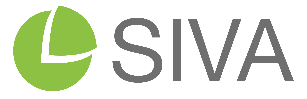 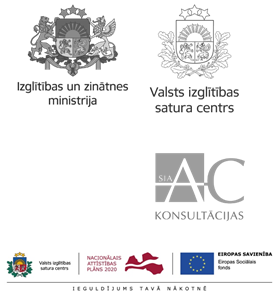 Saturs1. SIVA Koledžas virsmērķi, attīstības redzējums un stratēģiskais virziens. Vispārējā informācija1.1.  Kopsavilkums par profesionālās izglītības iestādiSociālās integrācijas valsts aģentūra (turpmāk – Aģentūra) ir labklājības ministra pārraudzībā esoša valsts pārvaldes iestāde, kura līdztekus sociālās un profesionālās rehabilitācijas pakalpojumiem īsteno profesionālās pamatizglītības, profesionālās vidējas izglītības, pirmā līmeņa profesionālās augstākās izglītības (koledžas izglītība), profesionālās tālākizglītības un profesionālās pilnveides programmas, sagatavojot speciālistus profesijās, kuras nepieciešamas personu ar invaliditāti sociālās aizsardzības pasākumu veikšanai. Aģentūras dibināšanas pirmsākumi datējami 1992. gadā, kad darbu uzsāka Republikas rehabilitācijas centrs. 1994. gadā notika pirmo izglītības programmu akreditācija un notika arī pirmais Republikas rehabilitācijas centra audzēkņu izlaidums. 2002. gadā Republikas rehabilitācijas centra nosaukumu nomainīja uz “Koledža RRC”. 2003.gadā ar Augstākās izglītības padomes lēmumu akreditēja “Koledžu RRC” un pirmās studiju programmas. 2004. gadā, reorganizējot divus valsts uzņēmumus – „Valsts veselības centrs „Jaundubulti”” un bezpeļņas organizāciju, valsts sabiedrību ar ierobežotu atbildību „Koledža RRC”, izveidoja valsts aģentūru „Sociālās integrācijas centrs”, kas 2008. gadā mainīja nosaukumu un pašreiz ir Sociālās integrācijas valsts aģentūra. Aģentūras struktūrvienības ir arī divas izglītības iestādes:  Sociālās integrācijas valsts aģenturas koledža un Jūrmalas profesionāla vidusskola, kas sniedz profesionālās rehabilitācijas pakalpojumu par valsts budžeta līdzekļiem.Aģentūras Koledža īsteno profesionālo pirmā līmeņa augstāko izglītību personām ar invaliditāti vai prognozējamu invaliditāti darbspējas vecumā, īstenojot piecus studiju virzienus un izglītības ieguves laikā nodrošinot psihosociālu atbalstu. Aģentūra par valsts budžeta līdzekļiem īsteno arī studiju programmu “Surdotulks” studiju virzienā “Tulkošana” (profesionālā kvalifikācija “Surdotulks”), kas nodrošina personu ar invaliditāti sociālās aizsardzības pasākumus, t.i. sagatavo speciālistus, kas spēj nodrošināt nepieciešamo atbalstu personām ar dzirdes traucējumiem. Jūrmalas profesionālā vidusskola īsteno profesionālās pamatizglītības, profesionālās vidējas izglītības, profesionālās tālākizglītības un profesionālās pilnveides programmas. Jūrmalas profesionālā vidusskola īsteno trīs profesionālās vidējās izglītības programmas, sešas profesionālās tālākizglītības programmas, trīs profesionālās pamatizglītības programmas, vienu profesionālās pilnveides izglītības programmu, vienu arodizglītības programmu, kuras iestāžu apvienošanas rezultātā īstenos Koledža.Koledžas darbu vada koledžas vadītājs. Koledžas administratīvā personāla sastāvā ir arī vadītāja vietnieks, biroja administrators, karjeras konsultants, Jūrmalas profesionālajā vidusskolā – vadītāja vietnieks, izglītības darba speciālists, karjeras konsultants. Nepieciešamo psihosociālo atbalstu sniedz Profesionālās rehabilitācijas atbalsta nodaļas un Rehabilitacijas pakalpojumu nodaļas speciālisti (sociālie darbinieki, psihologi, ergoterapeits, fizioterapeits, ārsts u.c. speciālisti). Izglītības iestādēs nodarbināti 80 pedagogi un profesionālās rehabilitacijas pakalpojumu saņem vidēji 250 izglītojamie gadā.Atbilstoši Aģenturas darbības strateģijai 2021.-2023.gadam, ir plānots optimizēt izglītības iestāžu darbu un izglītības iestādes apvienots turpmāk īstenojot īstenos dažāda līmeņa izglītības programmas Koledžā (turpmāk abas iestādes kopā – Koledža). Koledža ir pilnībā pielāgota personu ar invaliditāti vajadzībām. Koledžas telpas atrodas vairākās ēkās Slokas 61 un Slokas 68, Jūrmalā. Aģentūras juridiskā adrese ir Dubultu prospekts 71, Jūrmala.Pirms profesionālās rehabilitācijas pakalpojuma piešķiršanas personām ar invaliditāti vai prognozējamu invaliditāti Aģentūra nodrošina profesionālās piemērotības noteikšanas pakalpojumu, kur specialistu komanda kopā ar personu nosaka piemērotako izglītības programmu.1.2. Koledžas misija, vīzija, vērtības, stratēģiskās prioritātes, mērķauditorija un unikalitāteMisija:Pilnveidot personu ar invaliditāti un funkcionēšanas traucējumiem darba prasmes un kompetences, veicinot personas konkurētspēju darba tirgū. Vīzija:Aģentūras Koledža – vadošais eksperts profesionālās rehabilitācijas jomā, kas nodrošina kvalitatīvu profesionālo izglītību personām ar invaliditāti un funkcionēšanas traucējumiem un kompetenču izglītību sociālās nozares darbiniekiem un atbalsta personām.Vērtības:Integrācija. Koledžas vide ir atvērta cilvēkiem, kuriem nepieciešams atbalsts, lai iekļautos nodarbinātībā un sabiedrībā. Aģentūras speciālisti nodrošina multiprofesionālu un savstarpēji integrētu pieeju izglītības procesam, lai nodrošinātu izglītojamo izaugsmi, attīstību un integrēšanos sabiedrībā un darba tirgū.Kompetence. Koledžu raksturo profesionālā kompetence strādāt ar personām ar dažāda veida funkcionēšanas traucējumiem. Koledžas mācībspēki demonstrē augsta līmeņa profesionalitāti, individuāli bāzētu, mūsdienīgu un inovatīvu pieeju izglītības procesam, kā arī pedagoģisko metožu daudzveidību. Aģentūras komanda sniedz maksimālu atbalstu katram izglītojamam atbilstoši viņa spējām, vajadzībām un mācīšanās tempam.Dažādība. Aģentūra novērtē dažādību, atbalstot to gan darbinieku, gan klientu vidū. Aģentūra iedrošina atklāt dažādības vērtību un katra cilvēka potenciālu, nebaidīties no atšķirīgām personībām, viedokļiem, pieredzēm.   Īstenojot dažādus apmācību virzienus, Koledža dod iespēju personām ar invaliditāti atrast piemērotāko izglītības programmu.1.3. Stratēģiskie virzieni 2021.-2027. gadam1.4. Stratēģiskie mērķi 2021.-2027. gadam1.Statēģiskais virziens. Nodrošināt sistemātisku un kvalitatīvu iekļaujošas izglītības saturu un procesu.Mērķi:M1. Attīstīt daudzveidīgu mūžizglītības piedāvājumu.M2. Nodrošināt izglītības programmu nemainīgi augstu konkurētspēju.M3. Pilnveidot finansējuma piesaistes mehānismus.M4. Izveidot Kompetenču attīstības centru sociālās jomas speciālistu un atbalsta personu (tai skaitā ģimenes locekļu) apmācībai darbā ar personām ar funkcionēšanas traucējumiem.M5 Attīstīt karjeras attīstības atbalstu, lai veicinātu absolventu nodarbinātību un karjeras attīstību. Attīstības indikatori un rezultāti:Piesaistītas jaunas mērķa grupas. Pieaudzis izglītojamo skaits.Pieaudzis piesaistītā finansējuma apjoms.Paaugstinājusies iesaiste projektos finansējuma piesaistei.Palielinājies absolventu nodarbinātības rādītājs.2.Statēģiskais virziens. Paaugstināt pārvaldības kvalitāti efektīvai pārmaiņu vadībai.Mērķi:M1. Optimizēts Aģentūras izglītības iestāžu darbs, apvienojot tās vienāM2. Pilnveidota Koledžas personāla politika, nodrošinot kvalitatīvu mācībspēku sastāvu un izglītības procesu.M3. Pilnveidota Koledžas infrastruktūra un materiāltehniskā bāze, nodrošinot vides un digitālo resursu pieejamību.M4. Ieviesti “zaļās domāšanas” principi Koledžas procesos.Attīstības indikatori un rezultāti:Optimizēti administratīvie un finanšu resursi.Veicināts optimāls līdzsvars starp mācībspēkiem ar akadēmisko un profesionālo pieredzi.Stabils Koledžā ievēlēto mācībspēku īpatsvars. Pieaudzis digitālo resursu efektīvs pielietojums izglītības un administratīvajos procesos.Ieviesti universālā dizaina principi. “Zaļais kurss” integrēts izglītības saturā, iestādes kultūrā un vidē.3.Statēģiskais virziens. Pilnveidot internacionalizāciju un sadarbību.Mērķi:M1. Veicināt darba devēju un citu nozares pārstāvju iesaisti izglītības procesu pilnveidē.M2. Nodrošināt izglītojamo un mācībspēku iesaisti sadarbības projektos pētniecības, mobilitātes un pieredzes apmaiņas veicināšanai.M3. Attīstīt daudzdimensionālu sadarbību ar Latvijas un ārvalstu izglītības iestādēm.M4 Attīstīt komunikāciju, lai veicinātu mērķa grupas piesaisti, sabiedrības informētību un Aģentūras atpazīstamībuAttīstības indikatori un rezultāti:Pieaudzis sadarbības partneru skaits (noslēgto sadarbības līgumu skaits).Pieaudzis īstenoto sadarbības projektu un pasākumu skaits.Paaugstinājusies izglītojamo un mācībspēku iesaiste sadarbības un mobilitātes pasākumos.Attīstīta uz sadarbību vērsta iekšējā un ārējā komunikācija.Lai sasniegtu noteiktos mērķus un virzienus, Aģentūra un Aģentūras struktūrvienības katru gadu izstrādā darba plānu, kurā noteikti atbildīgie un termiņi, lai sasniegtu stratēģisko mērķus.2. Esošās situācijas raksturojums2.1. Koledžas profesionālās izglītības programmu raksturojumsProgrammu un studiju virzienu dažādību pamato profesionālās rehabilitācijas pakalpojuma mērķa grupa – personas ar invaliditāti un prognozējamu invaliditāti darbspējas vecumā,  lai veicinātu personu ar invaliditāti iekļaušanos sabiedrībā un nodarbinātībā. Savukārt pieredzējis personāls nodrošina individuālu pieeju izglītojamiem, veicinot iekļaušanos nodarbinātībā un sabiedrībā. Izglītības programmas tiek izstrādātas un pilnveidotas, pamatojoties uz veiktajiem darba tirgus pieprasījuma pētījumiem un sadarbībā ar nozares pārstāvjiem. Izglītības programmu realizācija uzsākta, lai veicinātu sociāli ekonomiskās aktivitātes valstī, mazo un vidējo uzņēmumu attīstību, sekmētu iedzīvotāju nodarbinātības paaugstināšanos, radītu profesionālās pilnveides un pārkvalificēšanās iespējas, veidotu izglītības piedāvājumu atbilstoši darba tirgus pieprasītajām profesijām un specialitātēm. Koledžas īstenoto izglītības programmu unikalitāti galvenokārt raksturo Koledžas izglītojamo mērķa grupa – personas ar invaliditāti, kurām nepieciešams papildus atbalsts, lai pilnvērtīgi apgūtu programmu, sasniegtu profesionālās rehabilitācijas mērķi – persona iekļautos nodarbinātībā un sabiedrībā. Būtiska un unikāla pakalpojuma sastāvdaļa pirms izglītības uzsākšanas ir profesionālās piemērotības noteikšana, kas ir pasākums, kura laikā multifunkcionāla speciālistu komanda (ārsts, fizioterapeits, ergoterapeits, psihiatrs, sociālais darbinieks, karjeras konsultants, psihologs u.c.) izvērtē personas interesi par profesionālās darbības jomām un konkrētām profesijām, vēlmi un motivāciju mācīties, iepriekšējās zināšanas un pieredzi, kā arī veselības stāvokļa, intelektuālo spēju un individuālo īpašību atbilstību personas izraudzītajai profesijai.​Aģentūras speciālisti nodrošina individuālu, klientorientētu, multiprofesionālu un savstarpēji integrētu pieeju studiju procesam, lai nodrošinātu izglītojamo izaugsmi, attīstību un integrēšanos sabiedrībā un darba tirgū.Koledžas profesionālās izglītības programmu raksturojums** Finansējuma avots visām mācību programmām apakšprogrammas 05.37.00 "Sociālās integrācijas valsts aģentūras administrēšana un profesionālās un sociālās rehabilitācijas pakalpojumu nodrošināšana" dotācija2.2. Nekustamā īpašuma un mācību materiāli tehniskās bāzes raksturojums (esošā situācija)Izglītības procesa nodrošināšanai Koledžā izveidotas mūsdienīgas ar datoriem un projektoriem, Web kamerām, audio sistēmām un citiem tehniskajiem palīglīdzekļiem aprīkotas auditorijas. Jaunākā biroja programmatūra Microsoft Office 2013 (un jaunākas versijas)  pieejama visās auditorijās, atsevišķās arī specializētā programmatūra (Adobe Photoshop), ir vairāki datori ar Adaptīvās tehnoloģijas (Assistive technology or adaptive technology) specializētām programmām un ievades/izvades iekārtām vājredzīgu vai neredzīgu cilvēku apmācībai: ekrānlasīšanas programma: NVDA un Govorilka  for Windows, Aparatūra (Datu ievades/izvades iekārta ar Braila rakstu), Braila printeris (gofrētājs), Braila displejs, gramatvedības studiju programmas auditorijā datoros ir instalēta grāmatvedības datorprogramma.  Telpu izmantojums atbilst katra apgūstamā priekšmeta specifikai, nodrošināts ar nepieciešamajiem uzskates līdzekļiem un mācību materiāliem.Koledžas telpu noslogotība: pieejamas 29 auditorijas. Vidējais izglītojamo darba vietu skaits auditorijās – 15. Mācībspēkiem ir savas darba un atpūtas telpas, kurās kopā ir desmit darba vietas, kas aprīkotas ar datoriem un printeri. Aģentūras telpās un dienesta viesnīcā ir pieejams interneta pieslēgums. Studiju procesā izmanto e-vidi Moodle, kurā ievietoti studiju kursu studiju materiāli, metodiskie materiāli, kas atvieglo zināšanu apguvi studentiem. Izglītojamiem un mācībspēkiem pieejams plašs bibliotēkas resursu piedāvājums. Bibliotēkas grāmatu resursi tiek atjaunoti, vadoties no mācībspēku pieprasījuma par jaunākās literatūras iegādi attiecīgajā mācību kursā pieejamā finansējuma ietvaros. EBSCO datu bāzes abonēšana paver plašākas iespējas akadēmiskās literatūras un publikāciju studēšanai, kā arī statistikas datu pieejamībai. Īpaši svarīgi, ka datu bāzi var lietot jebkurā lietotājam pieejamā vietā un laikā. Kā EPR (Eiropas rehabilitācijas platforma – EPR) platformas biedram, Aģentūras akadēmiskajam un administratīvajam personālam ir iespēja izmantot EPR konferenču, semināru, darba grupu izstrādātos materiālus, lai pilnveidotu mācību metodes un studiju programmu saturu.Izglītības programmu nodrošināšanai materiāli tehnisko bāzi regulāri papildina. Materiāli tehniskais nodrošinājums ir pilnībā pietiekams, lai pilnvērtīgi apgūtu izglītības programmas.Nekustamā īpašuma uzskaitījums un īss raksturojums 2019./2020.mācību gadā2.3. Koledžas mācību vides infrastruktūras raksturojums (esošā situācija)2.4. Cilvēkresursu pieejamība, raksturojums un attīstībaIevērojot Koledžas pamata mērķa grupu – personas ar invaliditāti darbspējas vecumā (vidējais vecums 35+), Aģentūras speciālisti nodrošina multiprofesionālu (mācībspēki, ārsts, psihologs, karjeras konsultants, sociālais darbinieks, fizioterapeits u.c.) un savstarpēji integrētu pieeju izglītības procesam, lai nodrošinātu izglītojamo izaugsmi, attīstību (t.sk. veselības un funkcionēšanas spēju) un integrēšanos sabiedrībā un darba tirgū. Īstenota arī mācībspēku izglītošana profesionālās rehabilitācijas jomā un darbā ar personām ar invaliditāti. Koledžas mācībspēki un atbalsta personāls regulāri piedalās iekšējās apmācībās un instruktāžās, kas ir noteiktas kā obligātas visiem darbiniekiem.Koledžu raksturo darbinieku profesionālā kompetence darbā ar personām ar dažāda veida funkcionēšanas traucējumiem. Aģentūras komanda sniedz maksimālu atbalstu katram izglītojamam individuāli, atbilstoši viņa spējām, vajadzībām un mācīšanās tempam, sagatavojot individuālu rehabilitācijas plānu.Atbalsta personāls:biroja administrators – kārto Koledžas lietvedību, informē izglītojamos par Koledžas darbību un mācībām;sociālie darbinieki – sniedz atbalstu sociālo problēmu risināšanā, seko izglītojamo sekmēm un nodarbību apmeklējumam;karjeras konsultants – sniedz atbalstu prakses organizēšanā un karjeras veidošanā, kvalifikācijas darbu izstrādes organizēšanā, sniedz karjeras atbalstu vēl pusgadu pēc koledžas absolvēšanas;psihologs – sniedz psiholoģisku atbalstu gan grupās, gan individuālās konsultācijās;Profesionālās rehabilitācijas atbalsta nodaļas speciālisti – sniedz atbalstu dienesta viesnīcas nodrošināšanā, medicīnisko atbalstu, sociālo atbalstu, organizē brīvā laika aktivitātes;Rehabilitacijas pakalpojumu nodaļas specialisti – sniedz ārstniecisko atbalstu (ārsts, fizioterapeits, ergoterapeits, psihiatrs, medicīnas māsa);bibliotekāre – nodrošina bibliotēkas resursu pieejamību;datortīklu un datorsistēmu administratori – uztur un administrē Koledžas datortīklu un datorsistēmas.Personāla atlases principi notiek saskaņā ar normatīvos aktos noteikto un Aģentūras iekšējiem noteikumiem. Tiek organizēts amatu konkurss, kurā, izvērtējot pretendentu iesniegtos dokumentus (CV, izglītības dokumenti un profesionālās darbības apliecinājumi) un pārrunās noskaidroto, tiek izvēlēts atbilstošākais kandidāts. Akadēmiskā personāla atlases un ievēlēšanas process notiek saskaņā Aģentūras iekšējiem noteikumiem “Nolikums par administratīvajiem un akadēmiskajiem amatiem Sociālās integrācijas valsts aģentūras Koledžā”. Koledžas mācībspēki regulāri papildina un pilnveido profesionālās zināšanas atbilstoši darbības jomai un specifikai. Lai paaugstinātu darba kvalitāti, pedagoģiskais un administratīvais personāls regulāri piedalās gan Aģentūras un Koledžas, gan sadarbības partneru un citu iestāžu organizētajos semināros, projektos un konferencēs. Aģentūras un Koledžas rīkotajās konferencēs aicināti piedalīties arī darba devēji,  nodrošinot atgriezenisko saiti par pieprasījumu un tendencēm darba tirgū, prasībām attiecīgās kvalifikācijas speciālistiem, un atbilstoši Koledža pilnveido izglītības programmu saturu un metodes. Mācībspēku sastāvā Koledža iekļauj nozares profesionāļus, kuru īstenotās nodarbības motivē gan izglītojamos, gan mācībspēkus karjeras attīstībai un nodrošina izglītības procesa ciešu sasaisti ar darba vidi, kā arī augstu pievienoto vērtību izglītības procesa kvalitātei. Mācībspēku sastāva izmaiņas Koledžā ir samērīgas, pakāpeniski nodrošinot mūsdienīgu augsta līmeņa pedagoģisko personālu.  Mācībspēku mainīguma pieaugums ir vērojams pēdējos trīs gados, kas saistīts ar mācībspēku pensijas vecuma sasniegšanu un darba attiecību pārtraukšanu, līdz ar to nepieciešamību pēc jauniem profesionāļiem.Koledžā katru gadu veic izglītojamo aptaujas, kuru mērķis ir noskaidrot Koledžas izglītojamo apmierinātību ar saņemtajiem profesionālās rehabilitācijas pakalpojumiem, t.sk. izglītības procesu. Apkopojot iegūtos rezultātus, izvērtē jomas, kuras nepieciešams pilnveidot, salīdzina ar iepriekšējā gada apmierinātības aptaujas rezultātiem un novērtē dinamiku, iesaistot izglītojamos pakalpojumu kvalitātes uzlabošanā, sniedzot atgriezenisko saiti. Aptaujā iekļautie tematiskie bloki ir izglītojamo apmierinātība ar mācību un studiju procesa organizāciju, tehniskais aprīkojums un telpu piemērotība; karjeras konsultanta atbalsts; rehabilitācija; ēdināšana; dienesta viesnīca, administrācija. Aptaujas liecina, ka vairāk nekā 80% klientu ir apmierināti ar pakalpojuma kvalitāti.Koledžas personāla stiprās puses:Kvalificēti speciālisti ar atbilstošu izglītību, profesionālo kvalifikāciju, prasmēm un kompetencēmNozares profesionāļi Pieredze darbā ar personām ar invaliditātiIndividuāla pieeja izglītojamiem, ievērojot to funkcionēšanas spējasAkadēmiskā personāla potenciāls veidot jaunus izglītības iespēju piedāvājumusInovatīva pieeja izglītības procesamAtbalsta personāla kompetence darbā ar personām ar invaliditātiSaliedēta darbinieku komanda, savstarpējais atbalsts un sadarbībaKoledžas personāla vājās puses:Nepietiekams pētnieciskā darba apjomsNepietiekami digitalizēti mācību metodiskie materiāliNav pilnībā izmantots mācībspēku potenciāls izglītības piedāvājuma pilnveidēNepietiekama mācībspēku iesaiste mobilitātes un ārējās sadarbības pasākumosAtsevišķiem darbiniekiem nepietiekamas angļu valodas zināšanasAtsevišķiem darbiniekiem elastības trūkums digitālo resursu pielietošanāKopumā Koledžas personāla nodrošinājums ir atbilstošs, izglītības programmas ir nodrošinātas ar mācībspēkiem, arī nozares profesionāļiem, nodrošinātas nepieciešamo profesionālo kompetenču un prasmju apguves iespējas, kā arī nodrošinātas iespējas nepārtrauktam profesionālās pilnveides procesam.Koledžas cilvēkresursu attīstība.3. Koledžas rīcības plāns3.1. Izglītības programmu attīstībaViena no Koledžas prioritātēm ir izglītības programmu pilnveide atbilstoši darba tirgus pieprasījumam un mūsdienīgas kvalitatīvas izglītības kritērijiem, kā arī daudzveidīga mūžizglītības piedāvājuma paplašināšana jaunu mērķa grupu un finansējuma piesaistei.Aģentūras pieredze rehabilitācijas pakalpojumu īstenošanā un pieredze darbā ar personām ar invaliditāti (t.sk. personām ar GRT), Aģentūrai dod iespēju ne tikai īstenot kvalitatīvu pakalpojumu, bet arī iespēju izstrādāt neformālās izglītības prasmju apguves programmas (kursi, semināri, lekcijas), lai atbalstītu un apmācītu gan nozarē strādājošos sociālās jomas speciālistus, gan arī klientu ģimenes locekļus.Aģentūra uz esošās bāzes izveidos modernu, pieredzē un praksē balstītu sociālās integrācijas kompetenču attīstības centru personu ar funkcionēšanas traucējumiem drošumspējas veicināšanai. Aģentūra sniegs atbalstu personām, kurām trūkst zināšanas un  prasmes darbā ar personām ar dažādiem funkcionēšanas traucējumiem , t.sk. ģimenes locekļiem un nozares profesionāļiem (sociālie darbinieki, aprūpētāji, asistenti u.c.), izvērtējot katras grupas individuālās vajadzības. Aģentūra sniedz unikālu pakalpojumu personām ar invaliditāti, prognozējamu invaliditāti un garīga rakstura traucējumiem, veicot profesionālās piemērotības noteikšanu. Īstenojot sociālās rehabilitācijas pakalpojum reformu, Aģentūra attīstīs profesionālās piemērotības noteikšanas pakalpojuma saturu un piedāvās to plašākam klientu lokam – personām ar funkcionēšanas traucējumiem, t.sk. personām ar sociālās iekļaušanās problēmām un sniegs atbalstu turpmākās darba dzīves izvēlē, veicinot iekļaušanos sabiedrībā. Pakalpojuma satura sagatavošanas procesā Aģentūra izmantos sadarbības  pieredzi ar Nodarbinātības valsts aģentūru (turpmāk – NVA), nevalstiskajām organizācijām (turpmāk – NVO) un citiem sadarbības partneriem, kā arī  turpinās attīstīt sadarbību, lai pakalpojumu pielāgotu personām ar dažādām funkcionēšanas spējām. Ņemot vērā mūsdienu tendences, kas ikvienam liek domāt par vides piesārņojumu un negatīvo ietekmi uz klimata izmaiņām, taupīt neatjaunojamos dabas resursus, rīkoties sociāli atbildīgi un arī taupīt līdzekļus, “zaļās domāšanas” veicināšana izglītības procesā un ikdienas darbībā ir viens no būtiskiem Koledžas uzdevumiem, lai veicinātu izpratni par vidi, caurvijot izglītības saturu, veidotu attieksmi un vērtības, interesi un līdz ar to arī vēlmi rīkoties. 3.2. Metodiskais darbs un tā attīstībaMetodiskā darba attīstība vērsta trīs virzienos.1.Programmu aktualizēšana, apstiprināšana, akreditēšana.1.1. Profesionālās pamatizglītības, profesionālās tālākizglītības,  profesionālās pilnveides izglītības programmu un arodizglītības programmu aktualizēšana.Programmu aktualizēšana atbilstoši programmas mērķim, darba tirgus pieprasījumam, tehnoloģiju attīstībai un nepieciešamajām prasmēm un iemaņām, kuras sagaida darba devējs mācību/ kvalifikācijas praksēs un pēc kvalifikācijas iegūšanas, uzsākot darba attiecības. Atbilstoši izglītības programmas līmenim, iegūstamajai kvalifikācijai un īstenošanas ilgumam pirms mācību gada sākuma, izglītības programmas uzsākšanas vai, nepieciešamības gadījumā, sadarbībā ar metodiskās komisijas darba grupu tiek pārskatīts izglītības programmu saturs, veikti nepieciešamie papildinājumi.1.līmeņa profesionālās augstākās izglītības programmas.1.līmeņa profesionālās augstākās izglītības programmas tiek aktualizētas atbilstoši darba devēju ieteikumiem, vadoties pēc jaunākajām tendencēm darba tirgū, ekonomiskās situācijas un tehnoloģiju attīstības. Programmu vadītāji sadarbībā ar mācībspēkiem seko programmas satura aktualitātei atbilstoši profesijas standartam, sniedz priekšlikumus programmas aktualizēšanai, kurus izskata un apstiprina pētījumu un metodiskās padome.Uzdevumi 2021.-2027.gadam programmu aktualizēšanas procesu attīstībai un pilnveidei:Izstrādāt un ieviest modulārās profesionālās vidējās izglītības programmas “Datorsistēmas, datubāzes un datortīkli” un “Pavārs”;Programmu aktualizēšanā pilnveidot sadarbību ar darba devējiem, iesaistot tos programmas satura veidošanā un saskaņošanā;Attīstīt darba vidē balstītas praktiskās mācības;Izglītības programmu piedāvājumā iekļaut neformālās prasmju apmācību programmas personām ar garīga rakstura traucējumiem darbspējas vecumā, kas izstrādātas ESF projekta „Personu ar invaliditāti vai garīga rakstura traucējumiem integrācija nodarbinātībā un sabiedrībā” (Nr.9.1.4.1/16/I/001) ietvaros.2.Noslēguma pārbaudes darbu organizēšana, kvalifikācijas piešķiršana.2.1. Profesionālās pamatizglītības, profesionālās tālākizglītības, arodizglītības programmu un profesionālās pilnveides izglītības programmu noslēguma pārbaudes darbu organizēšana. Profesionālās pamatizglītības programmas audzēkņi, apgūstot mācību programmu, kārto centralizēto eksāmenu, iegūstot diplomu par profesionālo vidējo izglītību; Profesionālās tālākizglītības programmas un arodizglītības programmu audzēkņi, apgūstot mācību programmu, kārto profesionālās kvalifikācijas eksāmenu. Profesionālās kvalifikācijas eksāmeni tiek organizēti sadarbībā ar metodisko komisiju, nozaru speciālistiem, vadoties pēc piedāvātajiem Valsts izglītības satura centra profesionālās kvalifikācijas eksāmena satura izstrādes metodiskajiem materiāliem un Ministru kabineta 2011.gada 30.augusta noteikumiem Nr.662 "Profesionālās kvalifikācijas eksāmenu norises kārtība akreditētās profesionālās izglītības programmās";profesionālās pilnveides izglītības programmas audzēkņi, apgūstot mācību programmu, kārto skolas organizēto eksāmenu, iegūstot profesionālās pilnveides apliecību.2.2. 1.līmeņa profesionālās augstākās izglītības programmas.1. līmeņa profesionālās augstākās izglītības programmu studentu Valsts kvalifikācijas eksāmens norisinās, izstrādājot un kvalifikācijas darbu aizstāvēšanas komisijai aizstāvot, kvalifikācijas darbu. Kvalifikācijas darba izstrādes ilgums katrai studiju programmai ir individuāls, atbilstoši studiju programmas kredītpunktu skaitam. Kvalifikācijas darbu studenti sagatavo sadarbībā ar kvalifikācijas darba vadītāju saskaņā ar iekšējiem noteikumiem “Sociālās integrācijas valsts aģentūras Koledžas kvalifikācijas darbu izstrādes un aizstāvēšanas kārtība”. Kvalifikācijas darbu vērtē ar Aģentūras rīkojumu izveidota kvalifikācijas darbu aizstāvēšanas komisija. Kvalifikācijas darbu aizstāvēšana ir atklāta, tajā atļauts piedalīties vadībai, recenzentiem, mācībspēkiem, citiem studentiem. Par aizstāvētu uzskatāms kvalifikācijas darbs, kura vērtējums nav zemāks par 4 ballēm. Uzdevumi 2021.-2027. gadam pārbaudes darbu organizēšanas pilnveidei:Pētījumu un metodiskajai padomei sadarbībā ar programmu vadītājiem izstrādāt un apstiprināt aktuālos kvalifikācijas darbu tematus, praktiskos pētījumus, kurus piedāvāt studentiem kvalifikācijas darba izstrādei;Paplašināt sadarbību ar darba devējiem kvalifikācijas darbu recenzēšanai, dalībai profesionālās kvalifikācijas eksāmenos un kvalifikācijas darbu aizstāvēšanā;Pastāvīgi aktualizēt Aģentūras iekšējos normatīvos aktus, kuri regulē noslēguma pārbaudes darbu organizēšanu.3. Metodiskās komisijas un pētījumu un metodiskās padomes darbs.3.1. Metodiskās komisijas sastāvs tiek apstiprināts ar izglītības iestādes vadītāja rīkojumu. Metodiskās komisijas sastāvā ietilpst mācību priekšmetu metodiskās komisijas vadītāji un komisijas locekļi, kā arī audzināšanas darba metodiskās komisijas vadītājs un komisijas locekļi. Metodisko komisiju galvenie uzdevumi:Izglītības programmu aktualizēšana;Programmu pašvērtējumu ziņojumu sagatavošana akreditācijas veikšanai;Pārbaudes darbu izstrāde un pilnveide;Materiāli tehniskās bāzes pārraudzīšana;Pedagogu profesionālā snieguma novērtēšana;Audzināšanas darba pārraudzība.3.2. Pētījumu un metodiskā padome tiek apstiprināta ar Aģentūras direktora rīkojumu. Pētījumu un metodiskās padomes sēdes darbs tiek organizēts atbilstoši Aģentūras iekšējiem noteikumiem “Sociālās integrācijas valsts aģentūras Koledžas pētījumu un metodiskās padomes nolikums”. Pētījumu un metodiskās padomes galvenie uzdevumi:Noteikt pētnieciskās darbības attīstības virzienu;Apstiprināt Koledžas ikgadējās konferences tēmu;Saskaņot kvalifikācijas darba tematus;Sniegt priekšlikumus Koledžas padomei;Analizēt studējošo aptauju rezultātus;Izvērtēt nodarbību novērošanas atzinumus;Izskatīt studējošo iesniegumus un pieņemt lēmumus par studijām saskaņā ar individuālo plānu, pārbaudījuma termiņa pārcelšanu, studiju uzsākšanu vēlākos studiju posmos, studējošā pārcelšanu citā studiju programmā, iepriekšējā izglītībā sasniegto studiju rezultātu atzīšanu.Uzdevumi 2021.-2027. gadam metodisko komisiju un pētījumu un metodiskās padomes darba pilnveidei:Paplašināt sadarbību ar darba devējiem, nevalstiskajām organizācijām, izglītības iestādēm;Pilnveidot sadarbību ar EPR platformas dalīborganizācijām;Veicināt pētniecisko darbību.3.3. Karjeras attīstības atbalstsKarjeras attīstības atbalsts:1.1. Karjeras attīstības atbalsta (KAA) jēdzieni, būtība un mērķiKarjera – cilvēka resursu efektīva izmantošana dzīves mērķu sasniegšanai, cilvēka mērķtiecīga darbība savu kompetenču pilnveidei un izpausmei visa mūža garumā. Tas ir nepārtraukts mācīšanās un attīstības process (EMKAPT karjeras atbalsta glosārijs, 2012);Karjeras atbalsts – darbību kopums, kas jebkurā vecumā, jebkurā dzīves posmā ļauj noteikt un apzināties savas spējas, prasmes un intereses, pieņemt jēgpilnus lēmumus par izglītību, apmācību un profesiju, kā arī vadīt savu personīgo dzīves ceļu mācībās, darbā un citur, kur šīs spējas un prasmes tiek apgūtas un/vai izmantotas (EMKAPT karjeras atbalsta glosārijs, 2012);Karjeras konsultants – profesionālis, kurš palīdz cilvēkiem izpētīt savus karjeras mērķus, tiekties pēc tiem un tos sasniegt (EMKAPT karjeras atbalsta glosārijs, 2012);Karjeras konsultēšana – mijiedarbība starp karjeras konsultantu un indivīdu, lai palīdzētu indivīdam atrisināt noteiktu problēmu vai jautājumu. Karjeras konsultēšana ietver aktīvu indivīda stāstījuma uzklausīšanu, sapratnes, cieņas un iejūtības izrādīšanu, karjeras mērķu noskaidrošanu un palīdzēšanu karjeras lēmumu pieņemšanā. Karjeras konsultēšana galvenokārt notiek individuāli, bet to var veikt arī grupā (EMKAPT karjeras atbalsta glosārijs, 2012);Karjeras vadības prasmes – prasmju kopums, kas indivīdiem (un grupām) nodrošina strukturētus veidus, kā apkopot, analizēt, sintezēt un organizēt ar sevi, ar izglītību un ar nodarbinātību saistīto informāciju, kā arī attīsta prasmes pieņemt un īstenot lēmumus un karjeras maiņu. Karjeras vadības prasmes ir dzīves, mācību, apmācības un darba prasmes, kas cilvēkiem ir jāattīsta, lai varētu efektīvi veidot savu karjeru (EMKAPT karjeras atbalsta glosārijs, 2012).1.2. Normatīvie dokumenti un prasības, kas nosaka karjeras attīstības atbalsta īstenošanu Koledžā Latvijas Republikas Izglītības likumsLatvijas Republikas Profesionālās izglītības likums Ministru kabineta noteikumi Nr. 94 “Kārtība, kādā persona saņem valsts finansētus profesionālās rehabilitācijas pakalpojumus un profesionālās piemērotības noteikšanas pakalpojumu” Ministru kabineta 2012. gada 18. decembra noteikumi Nr. 914 „Sociālās integrācijas valsts aģentūras nolikums”1.3. Karjeras vadības prasmes un to attīstība dažādu vecumu izglītojamiem (jaunieši, pieaugušie)   Mūsdienu daudzpusīgās sabiedrības sociālās pārmaiņas un ekonomikas globalizācija rada aizvien jaunas iespējas un izaicinājumus, kas pieprasa pastāvīgu prasmju un kompetenču attīstību – mūžilgu izglītību. Karjeras vadības prasmes jāattīsta ne tikai jauniešiem, bet arī pieaugušajiem. Ne velti karjera vairs netiek asociēta ar darbošanos vienā noteiktā jomā, bet gan ar profesionālu attīstību, likumsakarīgu personības virzību un nodarbošanās secīgu maiņu visas darba dzīves garumā. Domājot par optimālo karjeras virziena izvēli jebkurā vecumā ir svarīgi izvērtēt un apzināties: Gribu (vēlmes, centieni, būtiskais dzīvē un darbā), Varu (prasmes, zināšanas, spējas, īpašības, stiprās puses, kā arī veselības stāvoklis jeb visas profesionāli nozīmīgās īpašības), Vajag (kas konkrētajā vietā un laikā darba tirgū ir pieprasītas, tātad – kādi speciālisti ir nepieciešami tagad un būs vajadzīgi).1.4. Karjeras attīstības atbalsta jomas (pašizziņa, karjeras iespēju izpēte, karjeras lēmumu pieņemšana un īstenošana)           Lai uzsāktu mācības vai studijas, profesionālās piemērotības noteikšanas laikā karjeras konsultants vērtē katra klienta karjeras vadības prasmes un nepieciešamo atbalstu mācību laikā:Pašizziņu – prasme atzīt un apkopot savas intereses un vērtības, dotības, talantus, spējas un zināšanas, personības iezīmes, stiprās un vājās puses; starppersonu attiecību veidošanas un uzturēšanas prasme; emocionālās inteliģences attīstīšanas prasme.Iespēju pētīšanu un radīšanu – digitālās prasmes, prasme konstruktīvi rīkoties krīzes situācijās, prasme atrast, analizēt, interpretēt un pielietot informāciju, prasme sastrādāties, sadarboties komandā, prasme vadīt un deleģēt atbildību, komunikācijas prasme, prasme ģenerēt idejas, prezentēšanas prasme, uzņēmējdarbība.Prasmi tikt galā ar nenoteiktību – uzņēmība, stresa noturība, radošā domāšana, atvērtība un prasme pielāgoties, prasme mācīties visa mūža garumā, prasme atrisināt sarežģītas situācijas diplomātiski.  Plānošanu – prasme plānot laiku un resursus, prasme izvirzīt mērķus, prasme saskatīt un pieņemt alternatīvas, prasme plānot savu rīcību, sistemātiskums un pastāvība.Lēmumu pieņemšanu – pašiniciatīva un patstāvība, kritiskā domāšana, prasme izvērtēt prioritātes, izlēmība, prasme īstenot savus lēmumus, atbildība par pieņemto lēmumu.Ekoloģisko domāšanu – atbildīga rīcība, godīgums, izpratne par ilgtspējīgu attīstību.Pēc novērtēšanas karjeras konsultants kopā ar citiem speciālistiem klientam sagatavo individuālu ieteikumu, kurā sniedz atzinumu par klienta stiprajām pusēm, karjeras izaugsmes iespējām, jomu vai programmu, kurā iegūt izglītību.1.5. Izglītojamo karjeras vadības prasmju līmeņu aprakstsDzīves laikā katrs cilvēks secīgi izdzīvo noteiktus vecumposmus (fiziskās un garīgās attīstības stadijas), kuru laikā līdz ar ķermeņa fizioloģiskajām izmaiņām mainās arī darbaspējas, kompetence, ambīcijas un motivācija, kas cieši saistītas ar karjeras un karjeras vadības prasmju attīstību. Ievērojot, ka Aģentūras klienti ir personas ar invaliditāti darbspējas vecumā, klientu karjeras vadības prasmju līmenis ir atšķirīgs. Mācībspēkiem un citiem speciālistiem, kuri piedalās izglītības procesa nodrošināšanā, jāspēj sniegt atbalsts gan personām, kuras uzsākušas mācības tūlīt pēc pamatskolas vai vispārējās vidējās izglītības beigšanas, gan personām, kuras pēdējo reizi mācījušās pirms vairākiem gadiem un ir spiestas mainīt karjeru pēc invaliditātes iegūšanas. Bieži mācību grupās ir salīdzinoši liela audzēkņu un studējošo vecuma amplitūda, kas no vienas puses ir izaicinājums, bet no otras – ieguvums, jo notiek izglītojamo savstarpēja pieredzes apmaiņa, motivēšana un atbalsts.Karjeras vadības prasmes Aģentūras klientiem tiek pilnveidotas un attīstītas:Profesionālās piemērotības noteikšanas laikā individuālajās konsultācijās un praktisko darbu izpildē sadarbībā ar speciālistiem;Izglītības programmas satura apguvē;Ārpusnodarbību aktivitātēs;Grupu un individuālajās karjeras konsultācijās;Pildot patstāvīgos darbus;Izstrādājot un prezentējot savus patstāvīgos darbus;Uzmeklējot un uzrunājot potenciālās prakses vietas;Gatavojoties darba intervijai;Izstrādājot CV, motivācijas vēstuli;Prakses procesā;Izstrādājot un aizstāvot kvalifikācijas darbu;Pēc kvalifikācijas iegūšanas, sagatavojot un iesniedzot CV darba devējam;Uzsākot profesionālo darbību;Profesionālās kvalifikācijas celšanas kursos un semināros;Veicot pašaprūpi.2. Esošās situācijas apraksts un analīze2.1. Mērķgrupas vajadzību apraksts          Profesionālās rehabilitācijas klienti ir personas ar invaliditāti darbaspējas vecumā, vidējais klientu vecums +35 gadi. Daudzi klienti ir konkrētās jomas speciālisti, kuri vēlas pilnveidot teorētiskās zināšanas un iegūt profesionālo kvalifikāciju, lai veiksmīgāk varētu konkurēt darba tirgū, kā arī ir klienti, kuri uzsākuši mācības, lai pārkvalificētos un apgūtu jaunu profesiju. Vairākumam klientu ir nepieciešams informatīvs atbalsts, atbalsts konkrēta individuālā karjeras plāna izveidei mērķa sasniegšanai. Klientiem nepieciešams karjeras konsultanta atbalsts sadarbībai ar darba devējiem, lai atrastu piemērotāko prakses vietu, kā arī sniegtu konsultācijas gan klientam, gan darba devējam, lai prakse noritētu veiksmīgi.Absolventiem nepieciešams atbalsts arī pēc kvalifikācijas ieguves, lai spētu iekārtoties pastāvīgā darba vietā.2.2. Karjeras attīstības atbalsta darba izglītības iestādē raksturojumsKarjeras attīstības atbalsts profesionālās rehabilitācijas klientiem ir nodrošināts trīs posmos:Profesionālās piemērotības noteikšanas laikā ar klientiem strādā speciālistu komanda, kur sadarbībā ar karjeras konsultantu klients apzina savus iekšējos resursu, šķēršļus, kuri var ietekmēt profesionālo darbību un risinājumus šķēršļu pārvarēšanai, nosprauž savu profesionālo mērķi un soļus mērķa sasniegšanai;Mācību/studiju laikā ar klientu strādā speciālistu komanda, kura sniedz klientiem nepieciešamo atbalstu mācību/studiju laikā, lai pēc Koledžas absolvēšanas klients būtu ieguvis ne tikai nepieciešamās profesionālās zināšanas, prasmes un pieredzi, bet arī pilnveidojis darba meklēšanas prasmes, ieguvis informāciju par darba meklēšanas iespējām, darba pieteikuma veidiem, sagatavojies darba intervijai. Klientam ir iespēja apmeklēt karjeras konsultanta grupu konsultācijas: “Darba intervija”, “Darba pieteikumu veidi”, “Izglītības iespējas”, “Karjeras loma cilvēka dzīvē”, “Stereotipu loma karjeras izvēlē”, “Prakses ievadinstruktāža” , “Prasmju un vērtību loma profesionālajā izaugsmē”, lomu spēle “Darba intervija”, “Sevis prezentēšana sociālajos tīklos”  un citas, kā arī apmeklēt individuālās konsultācijas, kurās ir iespēja sagatavot vai aktualizēt CV un motivācijas vēstuli, sagatavoties darba intervijai, sadarbībā ar karjeras konsultantu uzrunāt darba devējus prakses vai darba vietas atrašanai;Pēc kvalifikācijas iegūšanas klientus informē par iespēju saņemt atbalstu vismaz 6 mēnešus pēc kvalifikācijas iegūšanas: individuālas konsultācijas, atbalsts CV un motivācijas vēstules sagatavošanā/aktualizēšanā, atbalsts, gatavoties darba intervijai, saskarsmes veidošana ar darba devēju, atbalsta sniegšana problēmjautājumu risināšanā, kā arī nosūtīta informācija par aktuālajam vakancēm un NVA piedāvātajiem nodarbinātības pasākumiem. Karjeras konsultants sazinās ar absolventiem, lai noskaidrotu absolventu profesionālās gaitas un mērķus. 2.3. KAA darba konsolidēta SVID analīze3. Plānotais karjeras attīstības atbalsts Koledžā3.1. Mērķi un rezultatīvie rādītāji3.1.1. Mērķis – veicināt izglītojamo un absolventu nodarbinātību.Rezultatīvie rādītāji:Izveidots individuālās karjeras izaugsmes plāns katram audzēknim/studentam.Darbā iekārtošanās pēc kvalifikācijas ieguves 30 % no absolventu skaita.3.1.2. Mērķis – veicināt izglītojamo mobilitāti.Rezultatīvie rādītāji:Mobilitātes programmās piedalās vismaz 5 % no audzēkņu/studējošo skaita.Mērķis – attīstīt darba vidē balstītas praktiskās mācības.Rezultatīvie rādītāji:Pieaudzis sadarbības partneru (darba devēju) un noslēgto līgumu skaits.Pieaudzis audzēkņu skaits, kas piedalās darba vidē balstītajās praktiskajās mācībās.3.2. Rīcības plāns (rīcības virzieni, veicamie pasākumi, atbildīgie, izpildes termiņi)3.3. Karjeras attīstības atbalsta kvalitātes un ietekmes uzraudzībaAģentūrā ir ieviesta kvalitātes vadības sistēma (KVS), kur aprakstīti Aģentūras īstenotie procesi, noteikti atbildīgie.  Lai uzturētu kvalitatīvu un atbilstošu KVS procesu īstenošanu, pastāvīgi veikti KVS auditi, veikti pilnveidojumi. Ar Aģentūras direktores rīkojumu ir apstiprināti pakalpojuma kvalitātes uzraudzības pasākumi, t.sk. audzēkņu, darba devēju un absolventu apmierinātības aptaujas, kas palīdz izvērtēt arī karjeras attīstības atbalsta kvalitāti un parāda iespējas tā funkcionalitātes paplašināšanai. Risinājumi priekšrocību stiprināšanai, vājo pušu pārvarēšanai, iespēju izmantošanai un draudu novēršanaiKarjeras attīstības atbalsts ir ilgtermiņa process, ne tikai karjeras plānošanā, bet arī organizēšanā, kas sevī ietver stipro un vājo pušu apzināšanu, rīcības plāna izstrādi, metožu izvērtējumu un aprobāciju. Katram klientam ir nepieciešams savs metožu kopums un rīcības plāns karjeras vadības prasmju attīstībai un karjeras atbalsta sniegšanai, svarīgi elastīgi strādāt ar katru klientu, atrast viņam individuālu pieeju. Priekšrocību stiprināšana:Turpināt sadarbību ar EPR platformas dalīborganizācijām, LKAAA un NVO, attīstot karjeras atbalsta iespējas personām ar invaliditāti (dažādiem funkcionēšanas traucējumiem);Stiprināt speciālistu profesionālo kompetenci;Attīstīt sadarbību ar darba devējiem, īstenojot informatīvus atbalsta pasākumus.Vājo pušu pārvarēšana:plānot un īstenot atbalsta pasākumus darba devējiem, lai veicinātu darba vietu veidošanu personām ar invaliditāti;Sadarboties ar NVA, lai veidotu plašāku atbalstu darba devējiem un veicinātu absolventu nodarbinātību;Sadarboties ar NVO, piesaistot konsultatīvā un izglītojošā atbalsta sniegšanā darba devējiem. Iespēju izmantošana:Paplašināt sadarbību ar LKAAA un EPR biedriem, lai veicinātu jaunu sadarbību veidošanu ar darba devējiem un izglītības iestādēm, veidojot plašāku izpratni par personu ar invaliditāti nodarbinātība un profesionālās izglītības iespējām.Draudu novēršana:Organizēt informatīvos pasākumus darba devējiem, pieredzes apmaiņas. Informatīvās kampaņas, meistarklases;Veidot jaunas motivācijas programmas audzēkņiem, studentiem;Piesaistīt vieslektorus – praktiķus, lai motivētu audzēkņus iegūt profesionālo kvalifikāciju un veidot karjeru.3.4. Plānotie pašu ieņēmumiPašu ieņēmumi plānoti no:Viesu izmitināšanas;Ēdināšanas pakalpojumiem;Telpu iznomāšanas;Maksas par transportlīdzekļu iznomāšanu, transportlīdzekļu stāvvietu un transportlīdzekļu vadītāju apmācību;Citiem maksas pakalpojumiem.Detalizēta tabula ar plānotajiem ieņēmumiem 1.pielikumā.Papildus minētajiem maksas pakalpojumiem plānoti ieņēmumi no dalības projektos.3.5. Darbaspēka pieprasījumsAģentūras klienti ir personas ar invaliditāti no visas Latvijas. Organizējot prakses vietas, izglītojamie, sadarbībā ar karjeras konsultantu, uzrunā uzņēmumus, kuri atrodas tuvāk klienta dzīvesvietai ar mērķi, ja prakses laikā izveidojas veiksmīga sadarbība ar darba devēju, praktikants iegūs pastāvīgas darba attiecības. Pēc Ekonomijas ministrijas prognozēm būtiskākais jauno darbavietu pieaugums vidējā termiņā sagaidāms profesionālos, zinātniskos un tehniskos pakalpojumos, būvniecībā, informācijas un komunikācijas pakalpojumos, kā arī apstrādes rūpniecībā. Prognozējams, ka Aģentūras īstenotās profesionālās izglītības programmas būs atbilstošas darba tirgus pieprasījumam un piedāvātā profesionālā kvalifikācija, prasmes un kompetences ļaus Aģentūras klientiem konkurēt darba tirgū.2021. gada janvārī  9211 jeb 12.7% no reģistrētā bezdarbnieku kopskaita valstī bija bezdarbnieki ar invaliditāti. Vairāk nekā puse (65,4%) no reģistrētajiem bezdarbniekiem ar invaliditāti ir vecumā virs 50 gadiem, 47,2% no reģistrētajiem bezdarbniekiem ar invaliditāti ir ilgstošie bezdarbnieki, jaunieši bezdarbnieki (15-24) ir 1,7%. Savukārt 2021. gada janvārī darbā iekārtojušās 189 personas ar invaliditāti, no kurām 47 (24,9%) (NVA, Bezdarbnieki ar invaliditāti, 2021).Personu ar invaliditāti nodarbinātības dati pēc bezdarbnieku ar invaliditāti skaita sadalījuma pa profesijām pēc pēdējās nodarbošanās atspoguļoti 1. attēlā.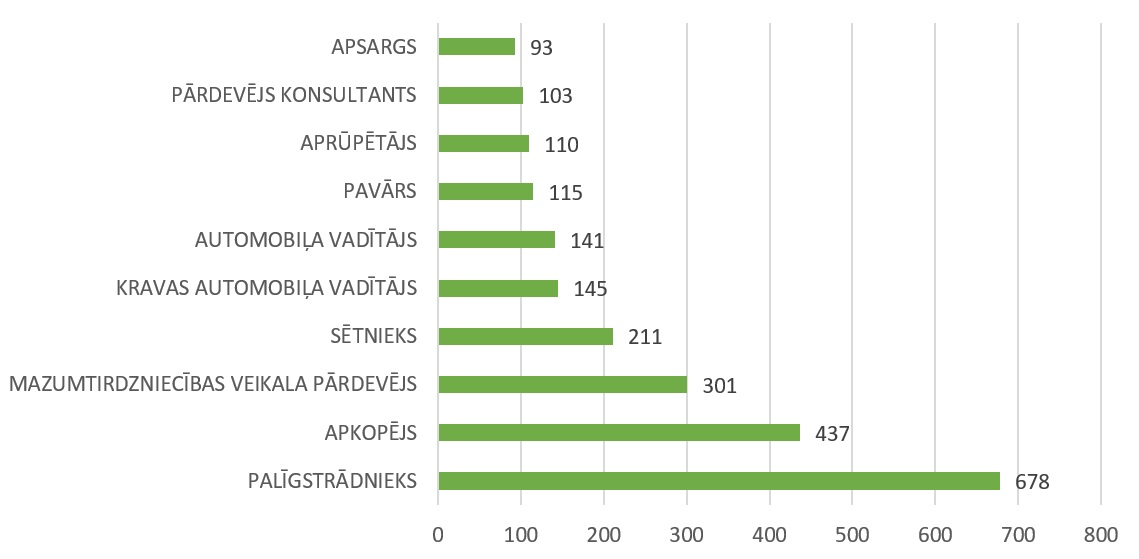 Bezdarbnieku ar invaliditāti skaits sadalījumā pa profesijām pēc pēdējās nodarbošanās (31.01.2021.) (NVA, 2021)Pēc statistikas datiem lielākais personu īpatsvars ir mazkvalificēts darbaspēks un, ņemot vērā, ka vairāk nekā puse no reģistrētajiem bezdarbniekiem ir virs 50 gadiem, kuru invaliditātes cēlonis ir arodslimības vai pamatsaslimstību saasinājumi, kā rezultātā būtu nepieciešama pārkvalifikācija, lai atbilstoši savam veselības stāvoklim, prasmēm, interesēm un darba tirgus pieprasījumam personas varētu atgriezties un konkurēt darba tirgū.Analizējot Aģentūras potenciālo klientu interesi par izglītības programmām, nodarbinātības rādītājus, darba tirgus pieprasījumu, ekonomisko situāciju un nozaru iespējamo attīstību, prognozējams, ka pēc kvalifikācijas iegūšanas darba tirgū būs pieprasīti speciālisti ar profesionālo izglītību, īpaši datortehnikas un metālapstrādes, komerczinību, grāmatvedības, lietvedības un ražošanu tehnoloģijas jomu absolventi, kuriem ir iespēja apgūt šo jomu programmas gan koledžas līmenī,  iegūstot 1.līmeņa augstāko izglītību, gan profesionālās tālākizglītības programmās.3.6. Stratēģiskais mērķu detalizētāks apraksts3.7. Plānotās “Zaļās” aktivitātes KoledžāAģentūra atrodas kūrortpilsētā, tās ēkas ir izvietotas skaistā vietā starp Baltijas jūras līci un Lielupi. Tāpēc jo īpaši Aģentūra jūtas atbildīga par savas darbības ietekmi uz vidi un jau veic virkni dažādu pasākumu ietekmes uz vidi mazināšanai, vienlaikus veicinot darbinieku “zaļo domāšanu” un atbalstošas darba vides veidošanu. Arī turpmāk Aģentūra plāno ieviest aizvien jaunus pasākumus, lai veicinātu iestādes darbības ilgtspēju, iesaistīt arī darbiniekus, attīstot  “zaļās domāšanas” veidu.Koledža kā Aģentūras struktūrvienība papildus Aģentūras īstenotajiem principiem izvirzījusi uzdevumu veicināt “zaļo domāšanu” izglītības procesā, lai veicinātu izglītojamo izpratni par vidi, caurvijot izglītības saturu, veidotu attieksmi un vērtības, interesi un līdz ar to arī vēlmi rīkoties atbildīgi. Piemēram, akcentējot ilgtspējīgas uzņēmējdarbības nozīmi, atkritumu šķirošanas un sociāli atbildīga iepakojuma izvēli, enerģijas taupīšanas aktualitāti utt.Lai iedzīvinātu “zaļās domāšanas” tradīciju Koledžas kultūrā, plānoti personāla informēšanas pasākumi, apmācības un motivējošas prakstiskas aktivitātes.4. Nepieciešamie ieguldījumi4.1. E-vide un tās attīstība skolas kontekstāSvarīgi apzināt efektīvākos informācijas kanālus, lai sabiedrība kopumā un potenciālie klienti saņemtu aktuālu informāciju par īstenotajiem pakalpojumiem, kā arī nodrošināt mūsdienīgus, inovatīvus digitālos resursus izglītības procesā, tāpēc tie tiek plaši izmantoti un pastāvīgi pilnveidoti (skat. tabulu).4.2. Pēcuzraudzības periodā nepieciešamās uzturēšanas izmaksas veiktajiem ieguldījumiem 4.3. Plānotie ieguldījumi PII mācību vides infrastruktūrā5. Komunikācijas stratēģijaAģentūra nodrošina ar izglītības nozares un labklājības nozares politiku saskaņotu komunikāciju. Ilgtermiņa komunikācija plānota atbilstoši Labklājības ministrijas un Aģentūras stratēģijā un darba plānā noteiktajiem uzdevumiem.Komunikācijas ilgtermiņa prioritāte ir skaidras un saprotams informācijas nodrošināšana Koledžas mērķauditorijai un sabiedrībai kopumā, veicinot izglītības iestāžu atpazīstamību un pozitīva, profesionāla un konkurētspējīga tēla veidošanos.5.1. Komunikācijas galvenie vēstījumiKoledžas komunikācija ir mērķtiecīga un daudzveidīga. Komunikācija veidota, balstoties uz mērķauditorijas vajadzībām, vienkāršā, saprotamā valodā, cenšoties izvairīties no sarežģītu terminu lietošanas, kā arī tā, lai radītu mērķauditorijai interesi par izglītības iespējām Koledžā un vēlmi dalīties ar informāciju arī ar saviem draugiem, radiem un kolēģiem.Koledžai ir laba reputācija, ko veicina:aktīva sadarbība ar nevalstiskajām organizācijām;dalība Latvijas Karjeras Atbalsta asociācijā un Eiropas Rehabilitācijas platformā, kas nodrošina iespēju dalīties ar Koledžas pieredzi, zināšanām un labo praksi profesionālās rehabilitācijas pakalpojumu sniegšanā;veiksmīgā sadarbība ar dažādiem Latvijā esošiem darba devējiem, kuri nodrošina gan prakses vietas, gan vēlāk arī izsaka vēlmi absolventus pieņemt darbā;darbība EPR platformā, kur, sadarbojoties ar dalīborganizācijām, ir iespēja ieviest ārvalstu pieredzi profesionālās rehabilitācijas pakalpojumu saturā;veiksmīgā sadarbība ar dažādām izglītības iestādēm gan Latvijā, gan ārvalstīs, ieviešot labās prakses programmu saturā un veicinot programmu attīstību un pieejamību plašākam klientu lokam.Koledžas audzēkņu, studentu ieteikumi uzsākt mācības/ studijas.Komunikācijas pamata vēstījumi ir balstīti uz iespējām mērķauditorijai:iegūt profesionālo kvalifikāciju un apgūt jaunas prasmes, kompetences un zināšanas, iegūstot izglītību kūrortpilsētā Jūrmala;iekļauties nodarbinātībā;kļūt patstāvīgākam un neatkarīgākam;uzlabot vai uzturēt veselību – rehabilitācija;socializēties, iegūstot jaunus paziņas un draugus;pārstāvot pašpārvaldi, ietekmēt Koledžas darbības procesus, uzlabot izglītojamo iespējas un skolas dzīvi; saņemt karjeras konsultanta atbalstu;attīstīt radošas  prasmes.Komunikācijas vēstījumi pastarpinātajām mērķauditorijām:Aģentūras pieredze izglītības un profesionālās rehabilitācijas pakalpojumu sniegšanā, profesionāli mācībspēki;pielāgota un droša mācību vide;plaši bibliotēkas un digitālie resursi;karjeras konsultanta atbalsts; medicīnas personāla, sociālo darbinieku un citu speciālistu atbalsts;sadzīves atbalsts – ēdināšanas un izmitināšanas pakalpojums.5.2. Komunikācijas mērķi  Koledžas ārējās komunikācijas mērķi:piesaistīt jaunus izglītojamos – personas ar invaliditāti darbspējas vecumā un citus interesentus, kas vēlas iegūt profesionālo kvalifikāciju vai pārkvalificēties;piesaistīt jaunas mērķa grupas – personas ar funkcionēšanas traucējumiem, asistentus un sociālās jomas pārstāvjus;veicināt sadarbību ar nevalstiskajām organizācijām;informēt personu ar invaliditāti atbalsta personas, sociālo dienestu darbiniekus un sabiedrību kopumā par Koledžas sniegtajiem profesionālās rehabilitācijas pakalpojumiem un karjeras iespējām;veicināt Koledžas audzēkņu un studentu lojalitāti un vēlmi nodot iegūto pozitīvo pieredzi citiem;veidot pozitīvu, uz sadarbību vērstu izglītības iestādes tēlu.Koledžas ārējās komunikācijas uzdevumi:jaunu audzēkņu un studentu piesaistīšana;pozitīvas, abpusējas, uz sadarbību vērstas komunikācijas ar mērķa grupām veidošana;sabiedrības un mērķa grupu informēšana par profesionālās rehabilitācijas pakalpojumiem, izglītības programmām un to priekšrocībām;diskusiju ar mērķa grupām, atbalsta personām, darba devējiem un nevalstiskajām organizācijām plānošana un organizēšana.5.3. Komunikācijas mērķa grupasKoledžas galvenā mērķa grupa ir personas ar invaliditāti darbspējas vecumā, kuras vēlas iegūt profesionālo kvalifikāciju vai pārkvalificēties, lai iekļautos nodarbinātībā:personas ar pamatskolas izglītību, vispārējo vidējo izglītību, kā arī personas bez izglītības;personas, kurām nepieciešams paaugstināt kvalifikāciju vai pārkvalificēties;personas, kurām ir nepieciešama motivācija socializēties un atgriezties darba tirgū;nozares specialisti un atbalsta personas, t.sk. ģimenes locekļi.Pastarpinātās Koledžas mērķa grupas:galvenās mērķa grupas atbalsta personas un ģimenes locekļi;klientu apkalpošanas centri;sociālie dienesti;nevalstiskās organizācijas, kas pārstāv konkrētu personu grupu intereses un vajadzības;Nodarbinātības valsts aģentūra.Plānošanas periodā Koledža plāno piesaistīt jaunas mērķa grupas, piedāvājot apgūt jaunas izglītības programmas un moduļus jomās, kas aktuālās darba tirgū un piemērotas plašam interesentu lokam.5.4. Komunikācijas kanāli/metodesKoledžas ārējā komunikācija tiek nodrošināta ar dažādu kanālu un metožu palīdzību:masu mediji (radio, televīzijas, laikrakstu, ziņu portālu) – sabiedrībai tiek nodota aktuālākā informācija par Koledžas sniegtajiem pakalpojumiem – preses relīzes, reklāmas;sociālie tīkli (Facebook, Twitter un Youtube) – aktuālā informācija tiek nodota interaktīvi – ziņas, vizuāli attēli, t.sk., reklāmas, infografikas, video, kā arī stāsti;SIVA tīmekļvietne – ziņas, reklāmas, infografika, video, attēli un attēlu galerijas, kā arī virtuālā asistenta konsultācijas;sociālo dienestu un klientu apkalpošanas centri – bukleti un reklāmas, stāsti, informatīvās dienas;sadarbības partneri, nevalstiskās organizācijas – darba grupas, semināri, konferences, informatīvās dienas, atvērto durvju dienas, pieredzes apmaiņa, izstādes, ekskursijas, bukleti;audzēkņi un absolventi – rekomendācijas, atsauksmes, dalīšanās ar labo praksi;www.latvija.lv – Aģentūras pakalpojumu apraksts.5.5. Iekšējā komunikācijaAģentūra īsteno vienotu un klientorientētu iekšējo komunikāciju, kurā iesaistīti gan darbinieki, gan klienti. Iekšējās komunikācijas mērķis ir nodrošināt darbiniekiem un izglītojamajiem nepieciešamo un aktuālo informāciju, maksimāli komunikācijā izvairoties no baumu un kļūmju rašanās iespējām.Iekšējās komunikācijas uzdevumi:darbinieku informēšana par Koledžas mērķu sasniegšanu, skaidrojot nepieciešamo rīcību un tās pamatotību;iekšējo sanāksmju organizēšana, risinot aktuālo jautājumu operatīvu izskatīšanu, veicinot dažādu viedokļu apspriešanu un lēmumu pieņemšanu, kā arī jaunu ideju ģenerēšanu;iekšējo normatīvo aktu pieejamības nodrošināšana;audzēkņu un studentu informēšana par viņiem aktuālām tēmām, piemēram, stundu/ lekciju sarakstiem, pasākumiem, prakses grafikiem, iekšējiem sadzīviskajiem jautājumiem u.tml.Iekšējās komunikācijas kanāli un resursi:personālam – iekšējā mājaslapa (intranets), kurā atrodama kontaktinformācija, iekšējie normatīvie akti un rīkojumi;personālam – kopdisks, kurā atrodama dažāda darbam nepieciešama informācija, t.sk., noder kā instruments ātrai dokumentu apmaiņai, lai mazinātu e-pasta izmantošanas resursu apjomus;personālam – e-pasts sarakstes veidošanai, darba uzdevumu uzdošanai, darba uzdevumu izpildei u.tml., tālrunis – ātrai un ērtai informācijas apmaiņai;personāla kopējās sanāksmes un individuālas tikšanās;izglītojamajiem – Moodle, e-klase, e-pasts, lai iegūtu nepieciešamo informāciju par mācībām/ studijām;izglītojamajiem – kopīgas un individuālas tikšanās ar speciālistiem un mācību personālu, lai izrunātu neskaidros jautājumus un saņemtu argumentus par kādas rīcības pamatotību vai nepamatotību, iegūtu jaunas zināšanas un prasmes, kā arī saņemtu konsultācijas;izglītojamajiem – pašpārvalde – kopīgas un individuālas tikšanās ar citiem izglītojamajiem, lai socializētos, dalītos ar zināšanām un pieredzi, kā arī plānotu kopīgus pasākumus.Iekšējās komunikācijas prioritāte ir skaidras un saprotams informācijas nodrošināšana visiem iesaistītajiem darbiniekiem un izglītojamajiem, kā arī kolektīva un izglītojamo lojalitātes veidošana.1.pielikums. Plānotie ieņēmumi no maksas pakalpojumiem 2021.- 2027.gads  (Rīcības plāna 3.4. daļa)Izglītības tematiskā joma vai programmu grupa (t.sk., prioritārās izglītības tematiskās jomas vai programmu grupasPII īstenojamās sākotnējās izglītības programmas, profesionālās tālākizglītības programmas (tajā skaitā bezdarbnieku pārkvalifikācijas programmas), profesionālās pilnveides programmas un programmu attīstības virzieniPII īstenojamās sākotnējās izglītības programmas, profesionālās tālākizglītības programmas (tajā skaitā bezdarbnieku pārkvalifikācijas programmas), profesionālās pilnveides programmas un programmu attīstības virzieniIzglītības programmu raksturojumsEsošā situācijaIzglītības programmu raksturojumsEsošā situācijaIzglītības programmu raksturojumsEsošā situācijaIzglītības tematiskā joma vai programmu grupa (t.sk., prioritārās izglītības tematiskās jomas vai programmu grupasProfesionālās izglītības programmas nosaukums(pa veidiem)Profesionālās izglītības programmas ilgums un iegūstamā kvalifikācijaVai veiktas investīcijas projektu ietvaros (īsi norādīt projektu un konkrētās darbības – aprīkojums, telpas, iekārtas utt.)Finansējuma apjoms un avots (ERAF, cits finansējuma avots)**Izglītojamo skaits(uz 01.10.2020.)*visi izglītojamie. PRoV 2 oktobra atskaite.Profesionālās vidējās izglītības programmaDatorsistēmas,datubāzes un datortīkli4 gadi. Datorsistēmu tehniķis88913,3215Profesionālās vidējās izglītības programmaĒdināšanas pakalpojumi4 gadi. Pavārs103325,648Profesionālās vidējās izglītības programmaKomerczinības2 gadi. Rūpniecības komercdarbinieks28810,1810Profesionālās tālākizglītības programmasMājturība960 stundas. Veļas mazgātājs un gludinātājs9060,87finansējums programmai -2021.gada 4 mēneši (visas programmas izmaksas 15856.52 EUR)7 (ar 05.10.2020.)Profesionālās tālākizglītības programmasĒdināšanas pakalpojumi1204 stundas. Pavāra palīgs20840,36Šogad nav,plānots audzēkņu skaits 10Profesionālās tālākizglītības programmasĒdināšanas pakalpojumi684 stundas.Konditora palīgs8842,73Šogad nav,plānots audzēkņu skaits 10Profesionālās tālākizglītības programmasDatoru lietošana720 stundas. Informācijas ievadīšanas operators14352,52finansējums programmai  - 2021.gada 2 mēneši (visas programmas izmaksas 15856.52 EUR)13 (ar 05.10.2020.)6 (ar 06.03.2021.)Profesionālās tālākizglītības programmasDatorsistēmas, datubāzes un datortīkli960 stundas. Datorsistēmu tehniķis 14871,466Profesionālās tālākizglītības programmasElektriskās iekārtas1040 stundas.Elektroiekārtu montētājs18887,69Šogad nav,plānots audzēkņu skaits 10Profesionālās tālākizglītības programmasFloristikas pakalpojumi 1920 stundas. Florists23903,6810Profesionālās tālākizglītības programmasKoka izstrādājumu izgatavošana2880 stundas. Galdnieka palīgs9653.38 EUR, iekārtasFinansējuma avots 63.07 ESF projekts- Personu ar invaliditāti vai garīga rakstura traucējumiem integrācija nodarbinātībā un sabiedrībā, vien. Nr. 9.1.4.1/16/I/001.39136,844Profesionālās tālākizglītības programmasAdministratīvie un sekretāra pakalpojumi 1920 stundas. Lietvedis2381.28 EUR, iekārtasFinansējuma avots 63.07 ESF projekts- Personu ar invaliditāti vai garīga rakstura traucējumiem integrācija nodarbinātībā un sabiedrībā, vien. Nr. 9.1.4.1/16/I/001.21978,919Profesionālās pamatizglītības programmasKomerczinības1 gads.Tirdzniecības zāles darbinieks25265,97Šogad nav,plānots audzēkņu skaits 10Profesionālās pamatizglītības programmasŠūto izstrādājumu ražošanas tehnoloģija2 gadi. Palīgšuvējs47056,825Profesionālās pamatizglītības programmasMetālapstrāde1 gads. Montāžas darbu atslēdznieks26412,28Šogad nav,plānots audzēkņu skaits 10Profesionālās pilnveides izglītības programmasMateriālu ražošanas tehnoloģijas un izstrādājumu izgatavošana570 stundas. Apdrukas tehnoloģijas2944,61finansējums programmai - 2021.gada 1 mēneši  (visas programmas izmaksas 11778.44 EUR)8 (ar 12.10.2020.)Arodizglītības programmasDatoru lietošana1 gads. Informācijas ievadīšanas operators22615,449Profesionālā tālākizglītības programmaDārzkopība960 stundas.Dārzkopis2999.20 EUR, iekārtasFinansējuma avots 63.07 ESF projekts- Personu ar invaliditāti vai garīga rakstura traucējumiem integrācija nodarbinātībā un sabiedrībā, vien. Nr. 9.1.4.1/16/I/001.11011,03Šogad nav,plānots audzēkņu skaits 10Profesionālā tālākizglītības programmaKomerczinības960 stundas.Noliktavas darbinieks15223,70Šogad nav,plānots audzēkņu skaits 10EkonomikaGrāmatvedība un nodokļiPilna laika klātienē 2,5 gadi.Nepilna laika neklātienē 3 gadi.Grāmatvedis51855,4226EkonomikaKomercdarbības organizācijaPilna laika klātienē 2,5 gadi.Nepilna laika neklātienē 3 gadi.51841,5323Vadība, administrēšana un nekustamo īpašumu pārvaldībaCilvēku resursu vadībaPilna laika klātienē 2,5 gadi.Nepilna laika neklātienē 3 gadi.Personāla speciālists51958,9214Informācijas tehnoloģija, datortehnika, elektronika, telekomunikācijas, datorvadība un datorzinātneInformācijas tehnoloģijas3 gadi. Datorsistēmu un datortīklu administrators71293,5611Informācijas tehnoloģija, datortehnika, elektronika, telekomunikācijas, datorvadība un datorzinātneLietišķo sistēmu programmatūra3 gadi. Programmētājs65855,258TulkošanaSurdotulks2 gadi. Surdotulks39964,6813Viesnīcu un restorānu serviss, tūrisma un atpūtas organizācijaViesnīcu servisa vadībaPilna laika klātienē 2 gadi.
Nepilna laika neklātienē 2,5 gadi. Viesnīcu pakalpojumu organizators41418,62522NosaukumsNekustamā īpašuma objekta adreseVeiktie ieguldījumiSummaĪpašuma tiesībasUzskaites vērtība, EURBilances vērtība uz 28.02.2021., EURJūrmalas profesionālā vidusskola Slokas iela 68LM1610898,981164614,07KoledžaSlokas iela 61, k-12017.g.18088,68LM319431,09209672,73Koledža un darbnīcaSlokas iela 61, k-2LM729290,88602742,89Koledža Slokas iela 61, k-3LM402221,36257425,31Caurlaides-apsardzes dienesta ēka Slokas iela 61LM5695,473657,62Noliktava Slokas iela 61LM24680,390,00Siltumnīca Slokas iela 61LM2847,740,00Nojume Slokas iela 61LM1121,830,00Katlu māja Slokas iela 61LM99408,7871869,49Siltummezgls Dubultu pr.59LM153027,1792527,61Dienesta viesnīca Dubultu pr.59, k.1LM290164,93250149,60Dienesta viesnīca Dubultu pr.59, k.3LM265296,72225453,35Dienesta viesnīca Dubultu pr.59, k.7LM276297,90234234,23Dienesta viesnīca Dubultu pr.59, k.2LM292119,55252002,43Dienesta viesnīca Dubultu pr.59, k.5LM265377,30225496,60Dienesta viesnīca Dubultu pr.59, k.6LM275872,63233848,95Mācību restorāna telpas Amulas iela 6LM263872,40116824,83Nekustamā īpašuma objekta adreseMācībām izmantojamās telpas (tai skaitā tehniskais stāvoklis, kopējā platība m2  u.c. informācija, kas raksturo mācību vidiMācībām izmantojamās telpas (tai skaitā tehniskais stāvoklis, kopējā platība m2  u.c. informācija, kas raksturo mācību vidiDabaszinātņu kabinetu aprīkojuma raksturojums (materiāltehniskie līdzekļi, ierīces, piederumi, vielas u.c. dabaszinātņu mācību priekšmetu apguvei nepieciešamais aprīkojums)Dabaszinātņu kabinetu aprīkojuma raksturojums (materiāltehniskie līdzekļi, ierīces, piederumi, vielas u.c. dabaszinātņu mācību priekšmetu apguvei nepieciešamais aprīkojums)Pieejamais informācijas un komunikāciju tehnoloģiju apraksts mācību vajadzībām – IKT vienību skaits un raksturojums, tai skaitā norādot, vai tā ir vecāka par pieciem gadiemPieejamais informācijas un komunikāciju tehnoloģiju apraksts mācību vajadzībām – IKT vienību skaits un raksturojums, tai skaitā norādot, vai tā ir vecāka par pieciem gadiemSporta infrastruktūra (slēgta vai atvērta tipa sporta infrastruktūra (ar vai bez jumta, sporta zāle un sporta laukums) tai skaitā to platība m2, noslodze (t.sk. vai šo infrastruktūru izmanto cita izglītības iestāde)Sporta infrastruktūra (slēgta vai atvērta tipa sporta infrastruktūra (ar vai bez jumta, sporta zāle un sporta laukums) tai skaitā to platība m2, noslodze (t.sk. vai šo infrastruktūru izmanto cita izglītības iestāde)Dienesta viesnīca (noslodze – cik un kādas izglītības iestādes izglītojamie izmanto dienesta viesnīcu, ietilpība gultas vietu skaits, cik un kuras izglītības iestādes izmanto dienesta viesnīcu)Dienesta viesnīca (noslodze – cik un kādas izglītības iestādes izglītojamie izmanto dienesta viesnīcu, ietilpība gultas vietu skaits, cik un kuras izglītības iestādes izmanto dienesta viesnīcu)PIKC metodiskās funkcijas nodrošināšanaMācību aprīkojums profesionālās izglītības pilnveidei (mācību programmu pievilcības uzlabošana, kā arī 2015,-2020. gadā veiktie ieguldījumi pa finanšu avotiemEUR/m2paskaidrojumsEUR/m2paskaidrojumsEUR/m2paskaidrojumsEUR/m2paskaidrojumsEUR/m2paskaidrojumsSlokas 61/1 1499,6m246,78 EUR /m2 gadāKopējās ēkas uzturēšanas izmaksas – 70157,75 EUR gadā107,76 EUR /m2Pieejamo IKT vienību kopējā v-ba = 161602,01 EUR (iegādes v-bā).  Datori, monitori, projektori, programmatūras, serveri, komutatori, tīkla vārtejas, bezvadu tīkla kontrolieris) Vienību skaits= 287, t.sk. 166 vecākas par 5 gadiemSlokas61/3 1950,6m244,57 EUR /m2 gadāKopējās ēkas uzturēšanas izmaksas – 86947,83 EUR gadā42,53 EUR/m2Pieejamo IKT vienību kopējā vērtība=  =82962,53 EUR (iegādes v-bā). Vienību skaits 209, t.sk.161 vecākas par 5 gadiemSlokas 68, platība 4186,2m2 mīnus kopmītņu platība 686,70m2==3499,50m246,13/m2 gadāKopējās ēkas uzturēšanas izmaksas 161448,93 EUR gadāPieejamo IKT vienību kopējā vērtība= 69035,27 EUR (iegādes vērtībā).Vienību skaits 288, t.sk.148 vecākas par 5 gadiemDubultu prospekts 59, platība 2280m2---107,38 EUR/m2 gadāDV kopējās izmaksas 244835,71 EUR gadā. Gultasvietu skaits = 176. Izmanto JPV, koledža, PPNSlokas 68 –dienesta viesnīcas daļa, platība 686,70m2141,06/m2DV kopējās izmaksas 96865,47 EUR gadā, JPV un koledžas audzēkņi-invalīdi ar diennakts med.uzraudzību un aprūpes pakalpojumu Gultasvietu skaits =44Slokas 61/1 46,78EUR/m2Sporta zāle 213,8m2 Atsevišķi sporta zāli neatdala no ēkas kopējās platības, kas tiek izmantota mācību procesam, tādēļ uzturēšanas izmaksas uz 1m2 gadā tās pašas, kas adresē. Mācību aprīkojuma pilnveidei 2015-2020.g. no VB programmas 05.37. līdzekļiem iegādāti projektori 8gb, šujmašīnas 5gb, termoprese, apdrukas printeris, sietspeides galds, interaktīvais ekrāns ar iebūvētu datoru un programmatūru. Par Eiropas Sociālā fonda līdzekļiem (ar daļēju VB finansējumu) programmā 63.07. iegādāti frēze, zāģmašīna, skaidu nosūcējs, slīpēšanas iekārta, zemes frēze, dzīvžoga šķēres, trimmeris, zāles pļāvējs,2 siltumnīcas, 2 šujmašīnas, trauku mazgāšanas mašīna, iesiešanas iekārta, projektors un multimediju ekrāns.Nr.Rādītāja nosaukumsEsošā situācijaAttīstības vajadzībasAtbildīgās personasSagaidāmā rezultāta apraksts1.PII pozitīva tēla veidošana un iekšējās kultūras stiprināšanaDarbinieku informēšana par notikumiem, attīstību. Saliedēšanās pasākumi.Lielāka darbinieku iesaisteStruktūrvienību vadītājiDarbinieki ir lojāli iestādei. Vairāk iesaistās organizētajos pasākumos.2.Personāla darba kvalitātes nodrošināšanas un kontroles sistēma (iekļaujot personāla piesaisti un atlasi)Procesi notiek saskaņā ar iekšējiem normatīviem.Efektīvāka darba izpildes kontroleTiešie vadītājiMazāk kļūdu darba izpildē, mazāk klientu sūdzību.3.Darba samaksas un sociālo garantiju sistēmuProcess notiek saskaņā ar ārējiem un iekšējiem normatīviemIzmaiņas ārējos normatīvos, kas ļautu lielāku bonusu iespējamību.Samazinās darbinieku uzteikumi, kas saistīti ar neapmierinošu darba samaksu.4.Darba vide4.1. Fiziskā darba vide/ darba apstākļi4.1. Fiziskā darba vide/ darba apstākļi4.1. Fiziskā darba vide/ darba apstākļi4.1. Fiziskā darba vide/ darba apstākļi4.Darba videPatīkama, pielāgota, droša darba vide. Iespēju robežās nodrošinātas ergonomiskas darba vietas. Nodrošināti atbilstoši prasībām darba vides fizikālie faktori. Infrastruktūras pilnveide, universālais dizains.Ergonomisko galdu, krēslu iegāde. Ventilācija, žalūzijas.Saimnieciskā nodrošinājuma nodaļa, Finanšu nodaļaUzlabota darba vide. 4.Darba vide4.2. Psihoemocionālā darba vide4.2. Psihoemocionālā darba vide4.2. Psihoemocionālā darba vide4.2. Psihoemocionālā darba vide4.Darba videPalielināts stresa līmenis, zema apmierinātība vai neapmierinātība ar darbu, izdegšanas sindromsEmocionālais atbalsts (cieņas, uzmanības, uzticības, intereses u. tml. izrādīšana); vērtējošais atbalsts (atzinības izteikšana); informatīvais atbalsts (informācijas, padomu, ieteikumu sniegšana, virziena norāde u. tml.).Aģentūras vadība, tiešie vadītāji, kolēģiApmierināts darbinieks, uzlabojas darba rezultāti un pakalpojuma kvalitāte5.Profesionālās kompetences pilnveide5.1. PII vadības/administrācijas, t.sk. konventa pārstāvju profesionālās kompetences pilnveide5.1. PII vadības/administrācijas, t.sk. konventa pārstāvju profesionālās kompetences pilnveide5.1. PII vadības/administrācijas, t.sk. konventa pārstāvju profesionālās kompetences pilnveide5.1. PII vadības/administrācijas, t.sk. konventa pārstāvju profesionālās kompetences pilnveide5.Profesionālās kompetences pilnveideTiek nodrošināts pēc nepieciešamības, ņemot vērā darba pienākumus un kompetences pilnveidei atvēlētos budžeta līdzekļus.Nepārtraukta kompetences pilnveideDarbinieks, Personāla un dokumentu pārvaldības nodaļaProfesionāls, kompetents darbinieks5.Profesionālās kompetences pilnveide5.2. PII pedagogu un atbalsta personāla profesionālās kompetences pilnveide5.2. PII pedagogu un atbalsta personāla profesionālās kompetences pilnveide5.2. PII pedagogu un atbalsta personāla profesionālās kompetences pilnveide5.2. PII pedagogu un atbalsta personāla profesionālās kompetences pilnveide5.Profesionālās kompetences pilnveideTiek nodrošināts pēc nepieciešamības, ņemot vērā darba pienākumus un kompetences pilnveidei atvēlētos budžeta līdzekļus.Nepārtraukta kompetences pilnveideDarbinieks, struktūrvienības vadītājs, Personāla un dokumentu pārvaldības nodaļaProfesionāls, kompetents darbinieks5.Profesionālās kompetences pilnveide5.3. PII prakses vadītāju, amata meistaru, darba vidē balstīto mācību vadītāju uzņēmumos profesionālās kompetences pilnveide5.3. PII prakses vadītāju, amata meistaru, darba vidē balstīto mācību vadītāju uzņēmumos profesionālās kompetences pilnveide5.3. PII prakses vadītāju, amata meistaru, darba vidē balstīto mācību vadītāju uzņēmumos profesionālās kompetences pilnveide5.3. PII prakses vadītāju, amata meistaru, darba vidē balstīto mācību vadītāju uzņēmumos profesionālās kompetences pilnveide5.Profesionālās kompetences pilnveideTiek nodrošinātas konsultācijas vides pielāgošanā un darbā ar personām ar invaliditātiLielāka darba devēju iesaisteKarjeras konsultants, PII prakses vadītājsAktīva darba devēju iesaiste personu ar invaliditāti integrācijā darba tirgūIekšējie faktori Iekšējie faktori Stiprās puses Vājās puses Pieredze KAA pasākumu organizēšanā;Multiprofesionāla speciālistu komandaIlggadēja sadarbība ar darba devējiem, nevalstiskajām organizācijām, citām izglītības iestādēmDalība EPR platformā Aģentūra ir LKAAA biedrsNepietiekami resursi, lai sniegtu atbalstu darba devējiem par darbu ar personām ar invaliditātiĀrējie faktori Ārējie faktori Iespējas Draudi ESF projekti papildus KAA finansējuma piesaisteiPieejama EPR dalībnieku pieredzePlašs LKAAA un citu organizāciju KAA pasākumu klāstsDarba devēju interese par Koledžas absolventiemZema darba devēju atsaucībaZema klientu motivācija iesaistīties KAA aktivitātēsMērķisPasākumsAtbildīgaisTermiņšVeicināt izglītojamo un absolventu nodarbinātībuIzstrādāt individuālo karjeras attīstības plānuKarjeras konsultantsDarba grupaPilnveido  pastāvīgi, kopš profesionālās piemērotības noteikšanasVeicināt izglītojamo un absolventu nodarbinātībuSniegt konsultācijas klientamKarjeras konsultantsPastāvīgi, pēc nepieciešamībasVeicināt izglītojamo un absolventu nodarbinātībuTikšanās, konsultācijas ar darba devējiemKarjeras konsultants3x semestrīVeicināt izglītojamo un absolventu nodarbinātībuInformācijas apmaiņa ar NVA un LKAAAKarjeras konsultantsPastāvīgiVeicināt izglītojamo mobilitātiIesaistīties projektu īstenošanā sadarbībā ar NVOKarjeras konsultantsVadītāja vietnieksPastāvīgiVeicināt izglītojamo mobilitātiAttīstīt sadarbību ar EPR dalīborganizācijāmKarjeras konsultantsPPN vecākais ekspertsPastāvīgiVeicināt izglītojamo mobilitātiAttīstīt sadarbību ar izglītības iestādēmKarjeras konsultantsPastāvīgiAttīstīt darba vidē balstītas praktiskās mācībasVeidot jaunas sadarbības ar darba devējiemKarjeras konsultantsPastāvīgiAttīstīt darba vidē balstītas praktiskās mācībasOrganizēt informatīvos pasākumus Karjeras konsultantsDivreiz gadāAttīstīt darba vidē balstītas praktiskās mācībasOrganizēt mācību ekskursijasKarjeras konsultantsMācībspēkiVismaz 3x semestrīMērķisVeicamie pasākumiIndikatori un rezultātiĪstenošanas laiks1.Statēģiskais virziens. Nodrošināt sistemātisku un kvalitatīvu iekļaujošas izglītības saturu un procesu.1.Statēģiskais virziens. Nodrošināt sistemātisku un kvalitatīvu iekļaujošas izglītības saturu un procesu.1.Statēģiskais virziens. Nodrošināt sistemātisku un kvalitatīvu iekļaujošas izglītības saturu un procesu.1.Statēģiskais virziens. Nodrošināt sistemātisku un kvalitatīvu iekļaujošas izglītības saturu un procesu.M1. Attīstīt daudzveidīgu mūžizglītības piedāvājumu.Izstrādāt tālākizglītības, profesionālās pilnveides un neformālās izglītības programmu piedāvājumu.Izstrādāt vismaz 5 izglītības programmu (moduļu) saturu un veikt programmu licencēšanu un akreditāciju (ja attiecināms).Piesaistītas jaunas mērķa grupas. Pieaudzis izglītojamo skaits.Pieaudzis piesaistītā finansējuma apjoms.2021.-2024.g.M2. Nodrošināt izglītības programmu nemainīgi augstu konkurētspēju.Pilnveidot izglītības programmas atbilstoši darba tirgus prasībām.Nodrošināt studiju virzienu un izglītības programmu akreditāciju.Nepilna laika izglītības procesa organizēšanas izmaiņas (vakaros un sestdienās).Veikt darba devēju aptaujas par praktikantu un absolventu sagatavotību.Veikt studējošo un absolventu apmierinātības aptaujas par izglītības saturu un kvalitāti.Pieaudzis izglītojamo skaits.Pieaudzis piesaistītā finansējuma apjoms.Palielinājies absolventu nodarbinātības rādītājs.PastāvīgiM3. Pilnveidot finansējuma piesaistes mehānismus.Piedalīties Latvijas un starptautiska mēroga projektos.Piesaistīt izglītojamos par maksu.Attīstīt un popularizēt maksas pakalpojumus.Piesaistītas jaunas mērķa grupas. Pieaudzis izglītojamo skaits.Pieaudzis piesaistītā finansējuma apjoms.Paaugstinājusies iesaiste projektos finansējuma piesaistei.PastāvīgiM4. Izveidot Kompetenču attīstības centru sociālās jomas speciālistu un atbalsta personu (tai skaitā ģimenes locekļu) apmācībai darbā ar personām ar funkcionēšanas traucējumiem.Izstrādāt pakalpojuma saturu.Izveidot infrastruktūru un modernizēt materiāli tehnisko bāzi.Piesaistītas jaunas mērķa grupas. Pieaudzis piesaistītā finansējuma apjoms.2022.g., turpināt pastāvīgiM5. Attīstīt karjeras attīstības atbalstu, lai veicinātu absolventu nodarbinātību un karjeras attīstību. Pilnveidot karjeras attīstības plānu.Noslēgt jaunus daudzpusīgus sadarbības līgumus ar darba devējiem, nozares pārstāvjiem.Organizēt mācību ekskursijas un informatīvos pasākumus sadarbībā ar darba devējiem.Palielinājies absolventu nodarbinātības rādītājs.Pastāvīgi.2.Statēģiskais virziens. Paaugstināt pārvaldības kvalitāti efektīvai pārmaiņu vadībai.2.Statēģiskais virziens. Paaugstināt pārvaldības kvalitāti efektīvai pārmaiņu vadībai.2.Statēģiskais virziens. Paaugstināt pārvaldības kvalitāti efektīvai pārmaiņu vadībai.2.Statēģiskais virziens. Paaugstināt pārvaldības kvalitāti efektīvai pārmaiņu vadībai.M1. Optimizēts Aģentūras izglītības iestāžu darbs, apvienojot tās vienā.Nodrošināt iestāžu apvienošanas procesu.Optimizēti administratīvie un finanšu resursi.2022.g.M2. Pilnveidot Koledžas personāla politiku, nodrošinot kvalitatīvu mācībspēku sastāvu un izglītības procesu.Piesaistīt mācībspēkus ar aktīvu pētniecisko darbību un atbalstīt to profesionālo un akadēmisko pilnveidi.Izstrādāt un pastāvīgi pilnveidot mācībspēku profesionālo kompetenču pilnveides plānu.Organizēt metodiskos pasākumus.Veicināt darbinieku apmierinātību, organizējot kopīgus pasākumus.Optimāls līdzsvars starp mācībspēkiem ar akadēmisko un profesionālo pieredzi.Stabils Koledžā ievēlēto mācībspēku īpatsvars. Pieaudzis digitālo resursu efektīvs pielietojums izglītības un administratīvajos procesos.PastāvīgiM3. Pilnveidot Koledžas infrastruktūru un materiāltehnisko bāzi, nodrošinot vides un digitālo resursu pieejamību.Piedalīties Latvijas un starptautiska mēroga projektos finansējuma piesaistei.Nodrošināt izglītības programmām atbilstošus aktuālos bibliotēkas un digitālos resursus, t.sk. iekārtas, programmatūru u.c.Nodrošināt vides pieejamību.Pieaudzis digitālo resursu efektīvs pielietojums izglītības un administratīvajos procesos.Ieviesti universālā dizaina principi.PastāvīgiM4. Ieviest “zaļās domāšanas” principus visos Koledžas procesos.Integrēt vides izglītības un ilgtspējas elementus izglītības saturā.Ieviest “zaļā biroja” principus.“Zaļais kurss” integrēts izglītības saturā, iestādes kultūrā un vidē.2021.g, turpināt pastāvīgi3.Statēģiskais virziens. Pilnveidot internacionalizāciju un sadarbību.3.Statēģiskais virziens. Pilnveidot internacionalizāciju un sadarbību.3.Statēģiskais virziens. Pilnveidot internacionalizāciju un sadarbību.3.Statēģiskais virziens. Pilnveidot internacionalizāciju un sadarbību.M1. Veicināt darba devēju un citu nozares pārstāvju iesaisti izglītības procesu pilnveidē.Pievienoties profesionālajām organizācijām, asociācijām, biedrībām.Piesaistīt darba devējus un absolventus vieslekciju vadīšanai.Noslēgt daudzpusīgas sadarbības līgumus ar darba devējiem, nozares pārstāvjiem.Aktivizēt sadarbību ar NEP (Nozaru ekspertu padomes), sekojot aktuālajai informācijai par NEP darbu.Pieaudzis noslēgto sadarbības līgumu skaits.Pieaudzis īstenoto sadarbības projektu un pasākumu skaits.2021.g., turpināt pastāvīgiM2. Nodrošināt izglītojamo un mācībspēku iesaisti sadarbības projektos pētniecības, mobilitātes un pieredzes apmaiņas veicināšanai.Aģentūras budžetā plānot finansējumu Koledžas studentu un mācībspēku starptautiskajai mobilitātei.Pretendēt uz Erasmus+ akreditāciju.Piedalīties Erasmus+ izsludinātajos mobilitātes un sadarbības partnerības konkursos.Izstrādāt plānu mācībspēku motivēšanai piedalīties mobilitātes un pētniecības projektos,Pieaudzis īstenoto sadarbības projektu un pasākumu skaits.Paaugstinājusies izglītojamo un mācībspēku iesaiste sadarbības un mobilitātes pasākumos.2021.g., turpināt pastāvīgiM3. Attīstīt daudzdimensionālu sadarbību ar Latvijas un ārvalstu izglītības iestādēm.Noslēgt jaunus daudzpusīgus sadarbības līgumus ar Latvijas un ārvalstu izglītības iestādēm.Turpināt piedalīties EPR aktivitātēs, sadarbojoties ar starptautiskajām dalīborganizācijām.Pieaudzis noslēgto sadarbības līgumu skaits.Pieaudzis īstenoto sadarbības projektu un pasākumu skaits.Paaugstinājusies izglītojamo un mācībspēku iesaiste sadarbības un mobilitātes pasākumos.PastāvīgiM4. Attīstīt komunikāciju, lai veicinātu mērķa grupas piesaisti, sabiedrības informētību un Koledžas atpazīstamībuOrganizēt sabiedrības un mērķa grupu informēšanas pasākumus par profesionālās rehabilitācijas pakalpojumiem, izglītības programmām un to priekšrocībām.Organizēt kopīgus pasākumus ar darba devējiem un nevalstiskajām organizācijām.Izstrādāt integrēto komunikāciju plānu 2021.-2027.gadam. Pieaudzis noslēgto sadarbības līgumu un pasākumu skaits.Piesaistītas jaunas mērķa grupas. Pieaudzis izglītojamo skaits.2021.g., turpināt pastāvīgiIzmaksu veidi2021202220232024202520262027SIVA mājas lapas uzturēšana1000200020005000500050005000Domēna vārds sivahotel.lv12121515151515Mājas lapas nosaukuma reģistrācija un izvietošana (hostinga) pakalpojums70708080808080E-klase436436480480480480480SKOLU ALISES  sistēmas uzturēšana85859494949494EBSCO datu bāzes abonēšana 1954195421502150215021502150LU vienotās datorizētās plaģiātisma kontroles sistēmas abonēšana 350350385385385385385Citas digitālās mācību platformas00250000000IT nodaļas viena administratora alga176521765218534,619461,3320434,421456,1222528,92Sabiedrisko attiecību speciālista alga 145321453215258,616021,5316822,6117663,7418546,92Kopā 360913709163997,2043686,864546147323,8549279,85Izmaksu veidi2021202220232024202520262027Interneta nodrošinājums (t.sk. internets mobilajos tālruņos)2400240024002400240024002400Digitālo mācību līdzekļu uzturēšana0050005000500050005000Biroja un serveru programmatūru noma (licenču noma)14664146641613016130161301613016130Profesionālās rehabilitācijas informācijas sistēmas (PRIS) 9119100001500015000150001500015000Programmatūras "4Hotel" un "4Restaurant" uzturēšanas un papildināšanas pakalpojumi20812300003000030000300003000030000SIVA mājas lapas uzturēšana1000200020005000500050005000Domēna vārds sivahotel.lv12121515151515Mājas lapas nosaukuma reģistrācija un izvietošana (hostinga) pakalpojums70708080808080E klase436436480480480480480SKOLU ALISES  sistēmas uzturēšana85859494949494EBSCO datu bāzes abonēšana 1954195421502150215021502150LU vienotās datorizētās plaģiātisma kontroles sistēmas abonēšana 350350385385385385385Citas digitālās mācību platformas*0005000500050005000IT nodaļas viena administratora alga176521765218534,619461,3320434,421456,1222528,92Sabiedrisko attiecību speciālista alga 145321453215258,616021,5316822,6117663,7418546,92Kopā 8308694155107527,2117216,9118991120853,9122809,8Izmaksu veidi2021202220232024202520262027Pašu resursi IT nodaļas viena administratora alga176521765218534,619461,3320434,421456,1222528,92Sabiedrisko attiecību speciālista alga 145321453215258,616021,5316822,6117663,7418546,92LM vai ESF projektu finansējumsDigitālo mācību līdzekļu uzturēšana0050005000500050005000Datortehnikas atjaunošana 0210003500035000350003500035000SIVA mājas lapas uzturēšana1000200020005000500050005000Citas digitālās mācību platformas0005000500050005000Profesionālās rehabilitācijas informācijas sistēmas (PRIS) attīstība200002000020000200002000020000Tīkla iekārtu iegāde100001000010000Konsultācijas serveru migrēšanai uz jaunajām versijām200020002000Antivīrusa programmatūras licenču iegāde1000010000Kopā 1000430008400070000820008000082000Nr.p.k.Pakalpojuma veidsMērvienībaCena bez PVN (euro)PVN (euro)Cena ar PVN (euro)20212021202220222023202320242024202520252026202620272027skaitsSumma (EUR)skaitsSumma (EUR)skaitsSumma (EUR)skaitsSumma (EUR)skaitsSumma (EUR)skaitsSumma (EUR)skaitsSumma (EUR)7Viesu izmitināšanaViesu izmitināšanaViesu izmitināšanaViesu izmitināšanaViesu izmitināšana7.6.Dubultu prospektā 59, Jūrmalā,  1. stāvs4Dubultu prospektā 59, Jūrmalā,  1. stāvs4Dubultu prospektā 59, Jūrmalā,  1. stāvs4Dubultu prospektā 59, Jūrmalā,  1. stāvs4Dubultu prospektā 59, Jūrmalā,  1. stāvs47.6.1.Dubultu prospektā 59, Jūrmalā, četrvietīgs numurs  1 numurs diennaktī81,299,7591,0410091041009104100910410091041009104100910410091047.6.2.Dubultu prospektā 59, Jūrmalā, astoņvietīgs numurs 1 numurs diennaktī135,3616,24151,602030322030322030322030322030322030322030327.7.Dubultu prospektā 59, Jūrmalā,  2. stāvs4Dubultu prospektā 59, Jūrmalā,  2. stāvs4Dubultu prospektā 59, Jūrmalā,  2. stāvs4Dubultu prospektā 59, Jūrmalā,  2. stāvs4Dubultu prospektā 59, Jūrmalā,  2. stāvs47.7.1.Dubultu prospektā 59, Jūrmalā, četrvietīgs numurs 1 numurs diennaktī55,846,7062,5410062541006254100625410062541006254100625410062547.7.2.Dubultu prospektā 59, Jūrmalā, sešvietīgs numurs 1 numurs diennaktī84,7610,1794,93201898,6201898,6201898,6201898,6201898,6201898,6201898,67.8.Dubultu prospektā 59, Jūrmalā,  3. stāvs4Dubultu prospektā 59, Jūrmalā,  3. stāvs4Dubultu prospektā 59, Jūrmalā,  3. stāvs4Dubultu prospektā 59, Jūrmalā,  3. stāvs4Dubultu prospektā 59, Jūrmalā,  3. stāvs47.8.1.Dubultu prospektā 59, Jūrmalā, divvietīgs numurs 1 numurs diennaktī38,414,6143,021406022,81406022,81406022,81406022,81406022,81406022,81406022,87.8.2.Dubultu prospektā 59, Jūrmalā, trīsvietīgs numurs1 numurs diennaktī54,326,5260,84301825,2301825,2301825,2301825,2301825,2301825,2301825,27.9.Papildu vieta vienai personai Dubultu prospektā 59, Jūrmalā41 diennakts15,731,8917,6240070484007048400704840070484007048400704840070487.10.Aģentūras izglītojamo izmitināšana dienesta viesnīcā Jūrmalā, Dubultu prospektā 59 un Slokas ielā 6841 personai mēnesī85,2010,2295,42151431,3151431,3151431,3151431,3151431,3151431,3151431,37.11.Aģentūras izglītojamo izmitināšana dienesta viesnīcā Jūrmalā, Dubultu prospektā 59 un Slokas ielā 6841 personai diennaktī4,870,585,451005451005451005451005451005451005451005457.12.Dubultu prospektā 59, Jūrmalā, viena ēka – 20 vietas4ēka diennaktī351,0842,13393,2151966,0551966,0551966,0551966,0551966,0551966,0551966,057.13.Dubultu prospektā 59, Jūrmalā, viena ēka – 34 vietas4ēka diennaktī548,8865,87614,7553073,7553073,7553073,7553073,7553073,7553073,7553073,757.14.Slokas ielā 68, Jūrmalā41 personai diennaktī10,901,3112,2110122,110122,110122,110122,110122,110122,110122,18Ēdināšanas pakalpojumiĒdināšanas pakalpojumiĒdināšanas pakalpojumiĒdināšanas pakalpojumiĒdināšanas pakalpojumi8.1.Diētiskā ēdināšana (izglītojamiem un darbiniekiem)Diētiskā ēdināšana (izglītojamiem un darbiniekiem)Diētiskā ēdināšana (izglītojamiem un darbiniekiem)Diētiskā ēdināšana (izglītojamiem un darbiniekiem)Diētiskā ēdināšana (izglītojamiem un darbiniekiem)8.1.1.Brokastis1 porcija2,070,432,5020502050205020502050205020508.1.2.Pirmais ēdiens1 porcija0,740,160,903002703002703002703002703002703002703002708.1.3.Otrais ēdiens1 porcija2,310,492,80616,8616,8616,8616,8616,8616,8616,88.1.3.1.Gaļas/zivs ēdiens1 porcija1,240,261,502503752503752503752503752503752503752503758.1.3.2.Piedevas1 porcija0,370,080,455022,55022,55022,55022,55022,55022,55022,58.1.3.3.Salāti (2 veidi)1 porcija0,700,150,85250212,5250212,5250212,5250212,5250212,5250212,5250212,58.1.4.Dzēriens 1 porcija0,330,070,40140561405614056140561405614056140568.1.5.Deserts1 porcija0,660,140,802802242802242802242802242802242802242802248.1.6.Vakariņas1 porcija1,860,392,252249,52249,52249,52249,52249,52249,52249,58.2.Ēdināšana trīs reizes dienā sporta, veselības nostiprināšanas, atpūtas un izglītojošām nometnēm vai grupām, kas noslēgušas līgumu par pakalpojuma saņemšanu, un bērniem no 2 līdz 14 gadu vecumam (vienai grupas personai vai vienam bērnam)Ēdināšana trīs reizes dienā sporta, veselības nostiprināšanas, atpūtas un izglītojošām nometnēm vai grupām, kas noslēgušas līgumu par pakalpojuma saņemšanu, un bērniem no 2 līdz 14 gadu vecumam (vienai grupas personai vai vienam bērnam)Ēdināšana trīs reizes dienā sporta, veselības nostiprināšanas, atpūtas un izglītojošām nometnēm vai grupām, kas noslēgušas līgumu par pakalpojuma saņemšanu, un bērniem no 2 līdz 14 gadu vecumam (vienai grupas personai vai vienam bērnam)Ēdināšana trīs reizes dienā sporta, veselības nostiprināšanas, atpūtas un izglītojošām nometnēm vai grupām, kas noslēgušas līgumu par pakalpojuma saņemšanu, un bērniem no 2 līdz 14 gadu vecumam (vienai grupas personai vai vienam bērnam)Ēdināšana trīs reizes dienā sporta, veselības nostiprināšanas, atpūtas un izglītojošām nometnēm vai grupām, kas noslēgušas līgumu par pakalpojuma saņemšanu, un bērniem no 2 līdz 14 gadu vecumam (vienai grupas personai vai vienam bērnam)8.2.1.Samazināts kaloriju daudzumsSamazināts kaloriju daudzumsSamazināts kaloriju daudzumsSamazināts kaloriju daudzumsSamazināts kaloriju daudzums8.2.1.1.Brokastis1 ēdienreize3,720,784,501004501004501004501004501004501004501004508.2.1.2.Pusdienas1 ēdienreize2,310,492,801002801002801002801002801002801002801002808.2.1.3.Vakariņas1 ēdienreize2,310,492,801002801002801002801002801002801002801002808.2.2.Palielināts kaloriju daudzumsPalielināts kaloriju daudzumsPalielināts kaloriju daudzumsPalielināts kaloriju daudzumsPalielināts kaloriju daudzums8.2.2.1.Brokastis1 ēdienreize4,130,875,005255255255255255255258.2.2.2.Pusdienas1 ēdienreize2,640,553,19515,95515,95515,95515,95515,95515,95515,958.2.2.3.Vakariņas1 ēdienreize2,640,553,19515,95515,95515,95515,95515,95515,95515,958.3.Ēdināšana trīs reizes dienā (vienai personai)Ēdināšana trīs reizes dienā (vienai personai)Ēdināšana trīs reizes dienā (vienai personai)Ēdināšana trīs reizes dienā (vienai personai)Ēdināšana trīs reizes dienā (vienai personai)8.3.1.Standarta ēdienkarteStandarta ēdienkarteStandarta ēdienkarteStandarta ēdienkarteStandarta ēdienkarte8.3.1.1.Brokastis1 ēdienreize7,271,538,80504405044050440504405044050440504408.3.1.2.Pusdienas1 ēdienreize4,751,005,751005751005751005751005751005751005751005758.3.1.3.Vakariņas1 ēdienreize4,751,005,7550287,550287,550287,550287,550287,550287,550287,58.3.2.Samazināts kaloriju daudzumsSamazināts kaloriju daudzumsSamazināts kaloriju daudzumsSamazināts kaloriju daudzumsSamazināts kaloriju daudzums8.3.2.1.Brokastis1 ēdienreize4,130,875,005255255255255255255258.3.2.2.Pusdienas1 ēdienreize2,640,553,19515,95515,95515,95515,95515,95515,95515,958.3.2.3.Vakariņas1 ēdienreize2,640,553,19515,95515,95515,95515,95515,95515,95515,958.4.Kafijas galda klāšana (vienai personai)1 reize4,300,905,20502605026050260502605026050260502608.5.Konditorejas izstrādājumiKonditorejas izstrādājumiKonditorejas izstrādājumiKonditorejas izstrādājumiKonditorejas izstrādājumi8.5.1.Konditorejas izstrādājumi, 1. veids (kliņģeri, smalkmaizītes, speķa pīrādziņi, pildīti pīrādziņi, cepumi un citi)100 g0,790,170,968076,88076,88076,88076,88076,88076,88076,88.5.2.Konditorejas izstrādājumi, 2. veids (biskvīti, ruletes, tortes)100 g1,200,251,451602321602321602321602321602321602321602328.5.3.Konditorejas izstrādājumi, 3. veids (smalkmaizītes bez pildījuma, plātsmaizes)100 g0,700,150,8580688068806880688068806880688.5.4.Konditorejas izstrādājumi. 4. veids pusfabrikāti ( smilšu mīkla, kārtainā mīkla, piparkūku mīkla)100 g0,320,070,398031,28031,28031,28031,28031,28031,28031,28.6.Kafija150 g0,500,110,613018,33018,33018,33018,33018,33018,33018,38.7.Tējas (dažādas)150 g0,250,050,302062062062062062062068.8.Galda minerālūdeņi0,5 l0,770,160,932018,62018,62018,62018,62018,62018,62018,68.9.Svaigi spiestas sulas2,001603201603201603201603201603201603201603209Telpu iznomāšanaTelpu iznomāšanaTelpu iznomāšanaTelpu iznomāšanaTelpu iznomāšana9.1.Konferenču zāles nomaKonferenču zāles nomaKonferenču zāles nomaKonferenču zāles nomaKonferenču zāles noma9.1.1.Jūrmalā, Slokas ielā 68 (126,4 m2)1 stunda8,741,8410,58552,9552,9552,9552,9552,9552,9552,9Jūrmalā, Slokas ielā 68 (126,4 m2)1 diena (līdz 12 stundām)64,4213,5377,95177,955389,755389,755389,755389,755389,755389,75Jūrmalā, Slokas ielā 61 (271,6 m2)1 stunda18,783,9422,725113,65113,65113,65113,65113,65113,65113,69.1.2.Jūrmalā, Slokas ielā 61 (271,6 m2)1 diena (līdz 12 stundām)138,4329,07167,51167,51167,51167,51167,51167,51167,51167,59.2.Kabineta vai auditorijas nomaKabineta vai auditorijas nomaKabineta vai auditorijas nomaKabineta vai auditorijas nomaKabineta vai auditorijas noma9.2.1.Kabineta vai auditorijas noma1 stunda3,870,814,681046,81046,81046,81046,81046,81046,81046,89.2.2.Kabineta vai auditorijas noma1 diena (līdz 12 stundām)28,535,9934,524138,084138,084138,084138,084138,084138,084138,089.3.Sporta zāles noma Jūrmalā, Slokas ielā 611 stunda16,053,3719,42597,1597,1597,1597,1597,1597,1597,110Transportlīdzekļi, transportlīdzekļu stāvvietas un transportlīdzekļu vadītāju apmācībaTransportlīdzekļi, transportlīdzekļu stāvvietas un transportlīdzekļu vadītāju apmācībaTransportlīdzekļi, transportlīdzekļu stāvvietas un transportlīdzekļu vadītāju apmācībaTransportlīdzekļi, transportlīdzekļu stāvvietas un transportlīdzekļu vadītāju apmācībaTransportlīdzekļi, transportlīdzekļu stāvvietas un transportlīdzekļu vadītāju apmācība10.1.Viena vieta automobilim maksas stāvvietā1 mēnesis38,077,9946,061456678,71456678,71456678,71456678,71456678,71456678,71456678,710.2.Viena vieta autobusam maksas stāvvietā1 mēnesis60,8412,7873,6212883,4412883,4412883,4412883,4412883,4412883,4412883,4410.3.Autobusa (astoņas vietas) iznomāšana ar šoferi vismaz uz četrām stundām1 stunda12,202,5614,765073850738507385073850738507385073810.3.1.Autobusa (astoņas vietas) iznomāšana ar šoferi1 diennakts174,0036,54210,5451052,751052,751052,751052,751052,751052,751052,710.3.2.Papildus par katru kilometru virs 100 km1 km0,480,100,5820011620011620011620011620011620011620011610.4.Vieglā automobiļa (līdz 3,5 t) iznomāšana ar šoferi klientiem nobraukumam līdz 50 km, līdz 2 stundām1 vieglais automobilis19,724,1423,8620477,220477,220477,220477,220477,220477,220477,210.4.1.Papildus par katru kilometru virs 50 km1 km0,480,100,5820011620011620011620011620011620011620011610.4.2.Laiks virs 2 stundām1 stunda7,171,518,6820173,620173,620173,620173,620173,620173,620173,610.5.Transportlīdzekļa vadītāja kursu teorijas apmācībaTransportlīdzekļa vadītāja kursu teorijas apmācībaTransportlīdzekļa vadītāja kursu teorijas apmācībaTransportlīdzekļa vadītāja kursu teorijas apmācībaTransportlīdzekļa vadītāja kursu teorijas apmācība10.5.1.Teorijas mācību stunda1 mācību stunda (45 min)5,941,257,1950359,550359,550359,550359,550359,550359,550359,510.5.2.Teorijas mācību kurss1 kurss (57 mācību stundas)57,7712,1369,906419,46419,46419,46419,46419,46419,46419,410.5.3.Atkārtots eksāmens teorijā1 stunda (60 min)6,611,398,0032432432432432432432410.6.Transportlīdzekļa vadītāja kursu praktiskā braukšanaTransportlīdzekļa vadītāja kursu praktiskā braukšanaTransportlīdzekļa vadītāja kursu praktiskā braukšanaTransportlīdzekļa vadītāja kursu praktiskā braukšanaTransportlīdzekļa vadītāja kursu praktiskā braukšana10.6.1.Transportlīdzekļu vadītāju kursu praktiskā braukšana1 mācību stunda (45 min)12,402,6015,0069069069069069069069010.6.2.Atkārtots eksāmens praktiskajā braukšanā 1 stunda (60 min)16,123,3919,51358,53358,53358,53358,53358,53358,53358,5311Pārējie maksas pakalpojumiPārējie maksas pakalpojumiPārējie maksas pakalpojumiPārējie maksas pakalpojumiPārējie maksas pakalpojumi11.2.Lietvedības pakalpojumiLietvedības pakalpojumiLietvedības pakalpojumiLietvedības pakalpojumiLietvedības pakalpojumi11.2.1.Kopēšana vai dokumenta skenēšana un elektroniska nosūtīšana vai drukāšana1 lappuse, A4 formātā0,120,030,15801280128012801280128012801211.2.2.Profesionālo izglītību un profesionālo kvalifikāciju apliecinoša1 dokumenta dublikāta izsniegšana1 eksemplārs6,780,006,781067,81067,81067,81067,81067,81067,81067,811.2.3.Profesionālo izglītību un profesionālo kvalifikāciju apliecinoša dokumenta pielikuma dublikāta izsniegšana11 eksemplārs20,250,0020,2510202,510202,510202,510202,510202,510202,510202,511.2.4.Akadēmiskās izziņas izsniegšana11 eksemplārs2,690,002,691026,91026,91026,91026,91026,91026,91026,911.2.5.Medicīniskās dokumentācijas dublikāta izsniegšana31 eksemplārs4,600,004,6052352352352352352352311.2.6.Izrakstu/lēmumu nosūtīšana pa pastu vēstulē1 eksemplārs1,740,372,11510,55510,55510,55510,55510,55510,55510,5511.2.7.Iestādes arhivēto dokumentu dublikāta izsniegšana1 eksemplārs8,261,739,99549,95549,95549,95549,95549,95549,95549,9511.3.Klienta veļas mazgāšana 2 kg3,140,663,80103810381038103810381038103811.4.Klienta veļas žāvēšana2 kg1,420,301,721017,21017,21017,21017,21017,21017,21017,211.5.Gultas veļas papildu maiņa1 reize3,670,774,441044,41044,41044,41044,41044,41044,41044,411.7.Nozaudētas atslēgas dublikāta izgatavošana vai slēdzamas mantu glabātavas izmantošana1 reize9,682,0311,71335,13335,13335,13335,13335,13335,13335,1311.10.Citi ar izglītības iegūšanu saistīti pakalpojumiCiti ar izglītības iegūšanu saistīti pakalpojumiCiti ar izglītības iegūšanu saistīti pakalpojumiCiti ar izglītības iegūšanu saistīti pakalpojumiCiti ar izglītības iegūšanu saistīti pakalpojumi11.10.1.Atkārtota zināšanu pārbaude (ieskaite, eksāmens, kursa darbs)11 darbs8,210,008,2160492,660492,660492,660492,660492,660492,660492,611.10.2.Atkārtota kursa darba vai kvalifikācijas darba vērtēšana, ja konstatēts autortiesību pārkāpums11 darbs29,790,0029,79129,79129,79129,79129,79129,79129,79129,7911.10.3.Imatrikulācija un kvalifikācijas darba nodrošināšana un aizstāvēšana1Imatrikulācija un kvalifikācijas darba nodrošināšana un aizstāvēšana1Imatrikulācija un kvalifikācijas darba nodrošināšana un aizstāvēšana1Imatrikulācija un kvalifikācijas darba nodrošināšana un aizstāvēšana1Imatrikulācija un kvalifikācijas darba nodrošināšana un aizstāvēšana111.10.3.1.Imatrikulācija un kvalifikācijas darba izstrādes un aizstāvēšanas nodrošināšana1 pasākums135,580,00135,581135,581135,581135,581135,581135,581135,581135,5811.10.3.2. Imatrikulācija un kvalifikācijas darba aizstāvēšana1 pasākums48,660,0048,66148,66148,66148,66148,66148,66148,66148,6611.10.4.Nozaudētas studenta apliecības dublikāta izgatavošana1 gabals3,710,784,492089,82089,82089,82089,82089,82089,82089,811.12.Izglītojamo gatavotie suvenīriIzglītojamo gatavotie suvenīriIzglītojamo gatavotie suvenīriIzglītojamo gatavotie suvenīriIzglītojamo gatavotie suvenīri11.12.1.Suvenīri, 1. veids (kartītes, sedziņas, lāpstiņas, karotes, paliktnīši u. c.)1 gabals2,890,613,50103510351035103510351035103511.12.2.Suvenīri, 2. veids (maisiņi, priekšauti, virtuves dēlīši, rotaļlietas u. c.)1 gabals6,201,307,50107510751075107510751075107511.13.”Izzini sevi” vienai personai (5 dienu kurss)1 pasākums417,2287,62504,843015145,23015145,23015145,23015145,23015145,23015145,23015145,211.14.Karjeras konsultanta konsultācija45 min10,050,0010,0560603606036060360603606036060360603